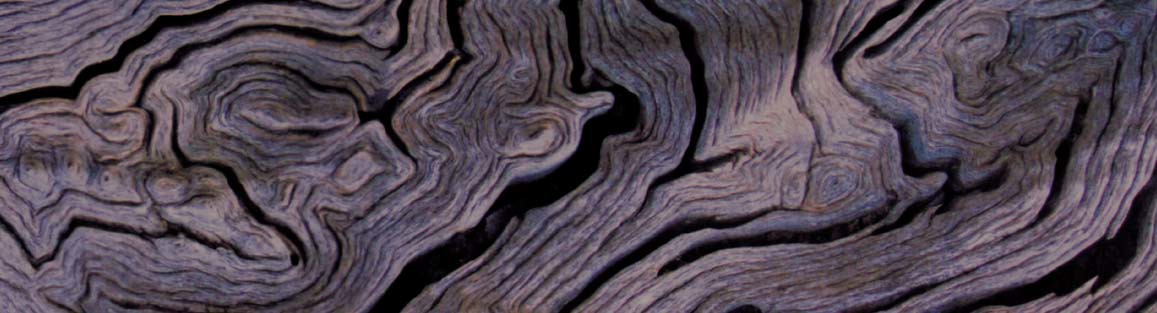 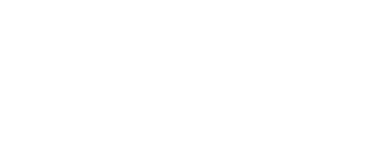 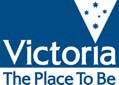 EVC/Bioregion Benchmark for Vegetation Quality AssessmentNorthern Inland Slopes bioregionEVC 7: Clay HeathlandDescription:Occurs on sites with impeded drainage, often on duplex soils. Dominated by heathy shrub species with occasional emergent eucalypts. The ground layer is dense and diverse with a variety of landforms.+ woodland only components (ignore when assessing treeless areas and standardise final score as appropriate)Large trees+:Tree Canopy Cover+:Ecological Vegetation Class bioregion benchmarkwww.dse.vic.gov.auEVC/Bioregion Benchmark for Vegetation Quality AssessmentNorthern Inland Slopes BioregionEVC 7_61: Treed Clay HeathlandDescription:Occurs on sites with impeded drainage, often on duplex soils. Dominated by heathy shrub species with occasional emergent eucalypts. The ground layer is dense and diverse with a variety of landforms.Large Trees:Species	DBH(cm)	#/haEucalyptus spp.40 cm10 / haTree Canopy Cover:Understorey: Lifeform Medium Shrub Small Shrub Prostrate Shrub Medium HerbLarge Tufted Graminoid Large Non-Tufted GraminoidMedium to Small Tufted Graminoid Medium to Tiny Non-Tufted Graminoid#Spp	%Cover	LF Code9	30%	MS6	10%	SS3	5%	PS8	10%	MH4	10%	LTG1	5%	LNG7	10%	MTG2	5%	MNGBryophytes/Lichens	10%	BL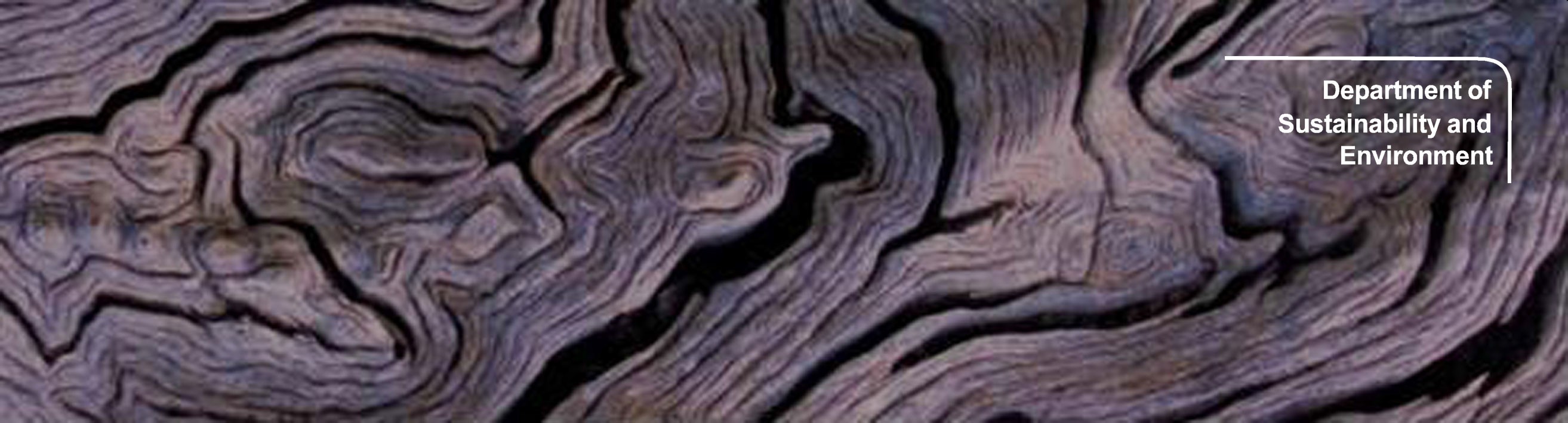 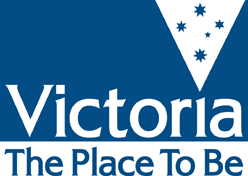 Soil Crust	10%	S/CEcological Vegetation Class Bioregion Benchmark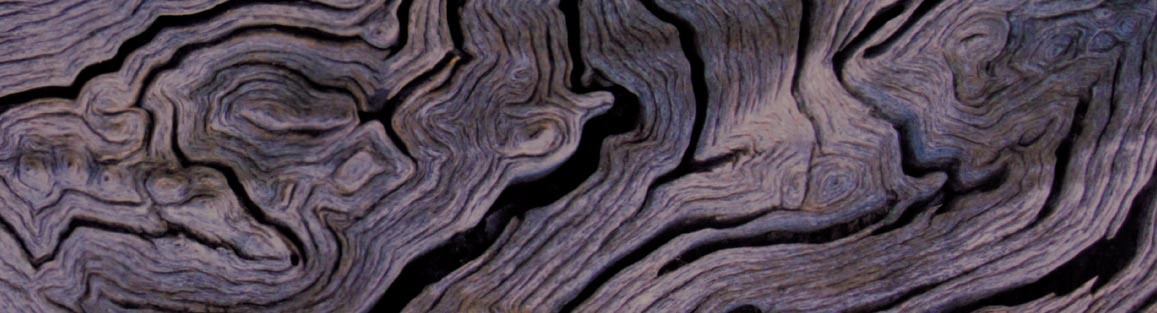 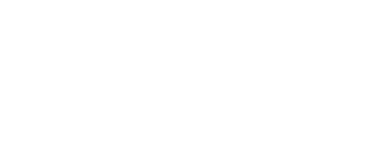 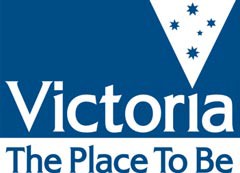 EVC/Bioregion Benchmark for Vegetation Quality AssessmentNorthern Inland Slopes bioregionEVC 18: Riparian ForestDescription:A tall forest to 30 m tall along river banks and associated alluvial terraces with occasional occurrences in the heads of gullies leading into creeks and rivers. Soils are fertile alluvium, regularly inundated and permanently moist. Dominated by tall  eucalypts, but also has an open to sparse secondary tree layer of wattles and scattered dense patches of shrubs, ferns, grasses and herbs.Tree Canopy Cover:Ecological Vegetation Class bioregion benchmarkwww.dse.vic.gov.auEVC/Bioregion Benchmark for Vegetation Quality AssessmentNorthern Inland Slopes bioregionEVC 19: Riparian ShrublandDescription:Medium to tall shrubland to 8 m tall occurring on rocky substrates of major streams and banks and channels of rocky creeks and along perennial streams in gorge tracts. Able to withstand frequent flooding or regenerate rapidly after such disturbance and often forming dense thickets along the stream's edge during long periods without flooding. Emergent trees may be irregularly scattered throughout but tend to be restricted to the banks of the rivers and creeks. Sedges and rushes common to riparian environments dominate the understorey as well as an array of herbs and grasses including many ephemeral species which survive on the bare sands or in rock crevice.Canopy Cover:Ecological Vegetation Class bioregion benchmarkwww.dse.vic.gov.auEVC/Bioregion Benchmark for Vegetation Quality AssessmentNorthern Inland Slopes bioregionEVC 20: Heathy Dry ForestDescription:Open eucalypt forest to 20 m tall. Grows on shallow, rocky skeletal soils on a variety of geologies and on a range of landforms from gently undulating hills to exposed aspects on ridge tops and steep slopes at a range of elevations. The understorey is dominated by a low, sparse to dense layer of ericoid-leaved shrubs including heaths and peas. Graminoids and grasses are frequently present in the ground layer, but do not provide much cover.Tree Canopy Cover:Ecological Vegetation Class bioregion benchmarkwww.dse.vic.gov.au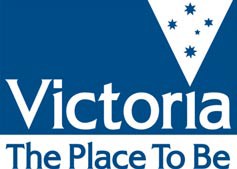 EVC/Bioregion Benchmark for Vegetation Quality AssessmentNorthern Inland Slopes bioregionEVC 21: Shrubby Dry ForestDescription:Occurs on a range of geologies on exposed aspects such as ridge-lines and medium to steep upper slopes, often in high rainfall areas and on shallow infertile soils. The overstorey is an open forest to 25 m tall characterised by the diversity and variability of the eucalypts. The understorey often lacks a secondary tree layer but contains a well-developed medium to low shrub layer.  The ground layer is often very sparse with tussock-forming graminoids being the dominant life form.Tree Canopy Cover:Ecological Vegetation Class bioregion benchmarkwww.dse.vic.gov.auEVC/Bioregion Benchmark for Vegetation Quality AssessmentNorthern Inland Slopes bioregionEVC 22: Grassy Dry ForestDescription:Occurs on a variety of gradients and altitudes and on a range of geologies. The overstorey is dominated by a low to medium height forest of eucalypts to 20 m tall, sometimes resembling an open woodland with a secondary, smaller tree layer including a number of Acacia species. The understorey usually consists of a sparse shrub layer of medium height. Grassy Dry Forest is characterised by a ground layer dominated by a high diversity of drought-tolerant grasses and herbs, often including a suite of fern species.Tree Canopy Cover:Ecological Vegetation Class bioregion benchmarkwww.dse.vic.gov.auEVC/Bioregion Benchmark for Vegetation Quality AssessmentNorthern Inland Slopes bioregionEVC 23: Herb-rich Foothill ForestDescription:A medium to tall open forest to 30 m tall with a small tree layer over a sparse to dense shrub layer. Occurs on relatively fertile, moderately well-drained soils on an extremely wide range of geological types and in areas of moderate to high rainfall. Occupies easterly and southerly aspects mainly on lower slopes and in gullies. The understorey contains a high cover and diversity of herbs and grasses in the ground layer, which characterises this EVC.Tree Canopy Cover:Ecological Vegetation Class bioregion benchmarkwww.dse.vic.gov.auEVC/Bioregion Benchmark for Vegetation Quality AssessmentNorthern Inland Slopes bioregionEVC 28: Rocky Outcrop ShrublandDescription:Occurs in areas of low site quality on exposed rocky outcrops where rock is a dominant landform feature, soils are shallow or virtually absent and effective rainfall is low. Scattered, often stunted trees are occasionally present. A diverse shrub layer to 5 m tall characterises this EVC, including a number of rock-adapted species. The ground layer is usually sparse and species-poor except where it occurs in discrete patches and forms a mosaic with Rocky Outcrop Herbland.Ecological Vegetation Class bioregion benchmarkwww.dse.vic.gov.auEVC/Bioregion Benchmark for Vegetation Quality AssessmentNorthern Inland Slopes bioregionEVC 29: Damp ForestDescription:Grows on a wide range of geologies on well-developed generally colluvial soils on a variety of aspects, from sea level to montane elevations. Typically in gullies and on protected slopes. Dominated by a tall eucalypt tree layer to 30 m tall over a medium to tall dense shrub layer of broad-leaved species typical of wet forest mixed with elements from dry forest types. The ground layer includes herbs and grasses as well as a variety of moisture-dependent ferns.Tree Canopy Cover:Ecological Vegetation Class bioregion benchmarkwww.dse.vic.gov.au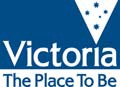 EVC/Bioregion Benchmark for Vegetation Quality AssessmentNorthern Inland Slopes bioregionEVC 30: Wet ForestDescription:Grows on fertile, well-drained loamy soils on a range of geologies and elevation levels. It is largely restricted to protected sites in gullies and on southern aspects of hills and mountains where rainfall is high and cloud cover at ground level is frequent. Characterised by a tall eucalypt overstorey to 30 m tall with scattered understorey trees over a tall broad-leaved shrubby understorey and a moist, shaded, fern-rich ground layer that is usually dominated by tree-ferns.Tree Canopy Cover:Ecological Vegetation Class bioregion benchmarkwww.dse.vic.gov.auEVC/Bioregion Benchmark for Vegetation Quality AssessmentNorthern Inland Slopes bioregionEVC 36: Montane Dry WoodlandDescription:Occurs on dry and exposed mid to upper slopes at montane elevations, often extending onto ridges in high rainfall areas. Effective rainfall may be enhanced by cold air drainage, low cloud cover and in some cases, persistent snow cover. Open forest to open woodland to 15 m tall, according to altitude, precipitation and frequency of fire. The shrubby understorey is an unusual combination of species, which tolerate exposed montane conditions and species which enjoy the increased moisture available from cloud and fog drip.Tree Canopy Cover:Ecological Vegetation Class bioregion benchmarkwww.dse.vic.gov.auEVC/Bioregion Benchmark for Vegetation Quality AssessmentNorthern Inland Slopes bioregionEVC 38: Montane Damp ForestDescription:Grows on a wide range of geologies on well-developed generally colluvial soils on a variety of aspects at montane elevations. Dominated by a tall eucalypt tree layer to 30 m tall over a medium to tall dense shrub layer of broad-leaved species typical of wet forest mixed with elements from dry forest types. The ground layer includes herbs and grasses as well as a variety of moisture-dependent ferns.Tree Canopy Cover:Ecological Vegetation Class bioregion benchmarkwww.dse.vic.gov.auEVC/Bioregion Benchmark for Vegetation Quality AssessmentNorthern Inland Slopes bioregionEVC 47: Valley Grassy ForestDescription:Valley Grassy Forest occurs under moderate rainfall regimes of 700-800 mm per annum on fertile well-drained colluvial or alluvial soils on gently undulating lower slopes and valley floors. Open forest to 20 m tall that may contain a variety of eucalypts, usually species which prefer more moist or more fertile conditions over a sparse shrub cover. In season, a rich array of herbs, lilies, grasses and sedges dominate the ground layer but at the drier end of the spectrum the ground layer may be sparse and slightly less diverse, but with the moisture-loving species still remaining.Tree Canopy Cover:Ecological Vegetation Class bioregion benchmarkwww.dse.vic.gov.auEVC/Bioregion Benchmark for Vegetation Quality AssessmentNorthern Inland Slopes bioregionEVC 55: Plains Grassy WoodlandDescription:An open, eucalypt woodland to 15 m tall occurring on a number of geologies and soil types. Occupies poorly drained, fertile soils on flat or gently undulating plains at low elevations. The understorey consists of a few sparse shrubs over a species-rich grassy and herbaceous ground layer. Occurred extensively in the past but has been mainly cleared for agriculture, resulting in few intact remnants remaining.Tree Canopy Cover:Ecological Vegetation Class bioregion benchmarkwww.dse.vic.gov.auEVC/Bioregion Benchmark for Vegetation Quality AssessmentNorthern Inland Slopes bioregionEVC 56: Floodplain Riparian WoodlandDescription:An open woodland to 20 m tall usually dominated by Red Gum Eucalyptus spp. over a medium to tall shrub layer with a ground layer consisting of amphibious and aquatic herbs and sedges. Occurs along the banks and floodplains of the larger meandering rivers and major creeks, often in conjunction with one or more floodplain wetland communities. Elevation and rainfall arerelatively low and soils are fertile alluviums subject to periodic flooding and inundation.Tree Canopy Cover:Ecological Vegetation Class bioregion benchmarkwww.dse.vic.gov.auEVC/Bioregion Benchmark for Vegetation Quality AssessmentNorthern Inland Slopes bioregionEVC 61: Box Ironbark ForestDescription:Occurs in low rainfall areas on gently undulating rises, low hills and peneplains on infertile, often stony soils derived from a range of geologies. Open eucalypt forest to 20 m tall, often including one of the Ironbark species. The mid storey often forms a dense to open small tree or shrub layer over an open ground layer ranging from a sparse to well-developed suite of herbs and grasses.Tree Canopy Cover:Ecological Vegetation Class bioregion benchmarkwww.dse.vic.gov.auEVC/Bioregion Benchmark for Vegetation Quality AssessmentNorthern Inland Slopes bioregionEVC 67: Alluvial Terraces Herb-rich WoodlandDescription:Open woodland to 15 m tall on broad alluvial plains and along ephemeral drainage lines.  Soils are generally poorly drained duplex soils with sandy loam overlying a heavier clay subsoil. Understorey consists of few, if any shrubs with the striking feature of this EVC being the high species-richness of the ground-layer and the low biomass of this cover, particularly in summer.Tree Canopy Cover:Ecological Vegetation Class bioregion benchmarkwww.dse.vic.gov.auEVC/Bioregion Benchmark for Vegetation Quality AssessmentNorthern Inland Slopes bioregionEVC 68: Creekline Grassy WoodlandDescription:Eucalypt-dominated woodland to 15 m tall with occasional scattered shrub layer over a mostly grassy/sedgy to herbaceous ground-layer. Occurs on low-gradient ephemeral to intermittent drainage lines, typically on fertile colluvial/alluvial soils, on a wide range of suitably fertile geological substrates. These minor drainage lines can include a range of graminoid and herbaceous species tolerant of waterlogged soils, and are presumed to have sometimes resembled a linear wetland or system of interconnected small ponds.Tree Canopy Cover:Ecological Vegetation Class bioregion benchmarkwww.dse.vic.gov.au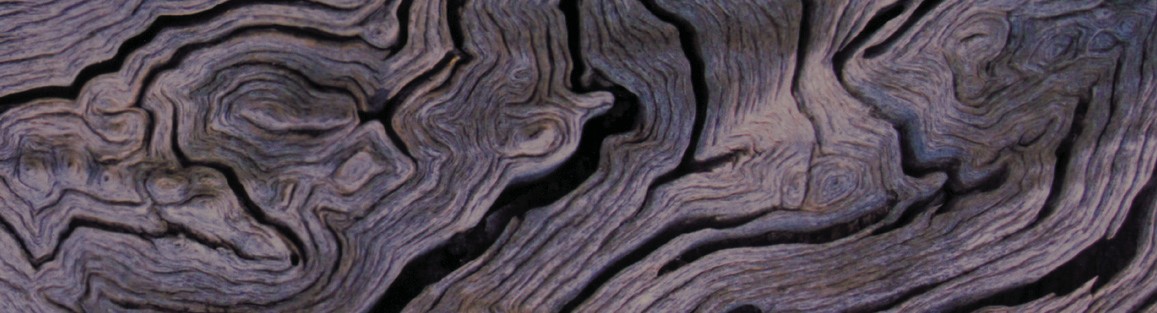 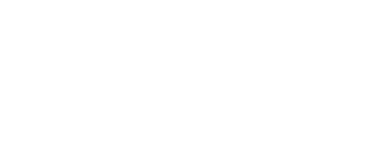 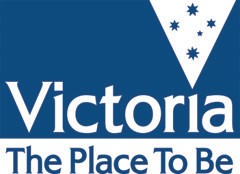 EVC/Bioregion Benchmark for Vegetation Quality AssessmentNorthern Inland Slopes bioregionEVC 72: Granitic Hills WoodlandDescription:Mainly restricted to granite rocky outcrops and structurally consists of a low woodland to 10 m high with the dominant trees often being stunted.Tree Canopy Cover:Ecological Vegetation Class bioregion benchmarkwww.dse.vic.gov.auEVC/Bioregion Benchmark for Vegetation Quality AssessmentNorthern Inland Slopes bioregionEVC 80: Spring Soak WoodlandDescription:Woodland to 10 m tall with an understorey dominated by medium and small herbs and occasional shrubs.  Generally occurring on granitic-outwash soils and dependent on the continual availability of a reliable water supply.Large trees:Tree Canopy Cover:Ecological Vegetation Class bioregion benchmarkwww.dse.vic.gov.auEVC/Bioregion Benchmark for Vegetation Quality AssessmentNorthern Inland Slopes bioregionEVC 82: Riverine Escarpment ScrubDescription:Shrubland to 10 m tall with occasional emergent eucalypts. Occurs on shallow colluvial soils along rocky cliffs and slopes associated with rivers and creeks and may extend onto alluvial terraces. Characterised by a dense medium to tall shrub layer over a ground layer which can range from low to high diversity and consist of a variety of graminoids and herbs. Ferns can often be a major component of the ground stratum.Canopy Cover:Ecological Vegetation Class bioregion benchmarkwww.dse.vic.gov.auEVC/Bioregion Benchmark for Vegetation Quality AssessmentNorthern Inland Slopes bioregionEVC 83: Swampy Riparian WoodlandDescription:Woodland to 15 m tall generally occupying low energy streams of the foothills and plains. The lower strata are variously locally dominated by a range of large and medium shrub species on the stream levees in combination with large tussock grasses and sedges in the ground layer.Tree Canopy Cover:Ecological Vegetation Class bioregion benchmarkwww.dse.vic.gov.auEVC/Bioregion Benchmark for Vegetation Quality AssessmentNorthern Inland Slopes bioregionEVC 93: Sandstone Ridge Shrubland (syn. Broombush Mallee)Description:Low open mallee to 3 m tall typically with a tall shrubby understorey, or shrubland with scattered emergent mallees. A good field character for this EVC is the dominance or co-dominance of the tall shrub Melaleuca uncinata in shrubland or as an understorey shrub in Mallee vegetation. Confined to the crests of outcropping Parilla sandstone ridges and also where these ridges are at least partially obscured by a shallow mantle of Lowan sand.+ mallee only component (ignore when assessing shrubland areas and standardise final score as appropriate)Tree Canopy Cover+:Recruitment:Episodic/Fire. Desirable period between disturbances is 30 years.Organic Litter:20 % coverLogs+:5 m/0.1 ha. (note: large log class does not apply)Weediness:LF Code	Typical Weed Species	Common Name	Invasive	ImpactMH	Hypochoeris glabra	Smooth Cat's-ear	high	lowEcological Vegetation Class bioregion benchmarkwww.dse.vic.gov.auEVC/Bioregion Benchmark for Vegetation Quality AssessmentNorthern Inland Slopes BioregionEVC 93_61: Treed Sandstone Ridge ShrublandDescription:Low open mallee to 3 m tall typically with a tall shrubby understorey, or shrubland with scattered emergent mallees. A good field character for this EVC is the dominance or co-dominance of the tall shrub Melaleuca uncinata in shrubland or as an understorey shrub in Mallee vegetation. Confined to the crests of outcropping Parilla sandstone ridges and also where these ridges are at least partially obscured by a shallow mantle of Lowan sand.Tree Canopy Cover:Understorey: Lifeform Medium Shrub Small Shrub Prostrate Shrub Large Herb Medium HerbMedium to Small Tufted Graminoid#Spp	%Cover	LF Code9	30%	MS5	10%	SS1	1%	PS1	1%	LH6	15%	MH3	5%	MTGBryophytes/Lichens	20%	BLSoil Crust	20%	S/CRecruitment:Episodic/Fire. Desirable period between disturbances is 30 years.Organic Litter:20 % coverEcological Vegetation Class Bioregion BenchmarkEVC/Bioregion Benchmark for Vegetation Quality AssessmentNorthern Inland Slopes bioregionEVC 101: Samphire ShrublandDescription:Low open shrub layer to 0.5 m tall of succulent chenopods on saline clay pans. Found in association with the various halite salinas that have developed within evaporative basins or ‘boinkas’.Life forms:Recruitment:ContinuousEcological Vegetation Class bioregion benchmarkwww.dse.vic.gov.auEVC/Bioregion Benchmark for Vegetation Quality AssessmentNorthern Inland Slopes bioregionEVC 132: Plains GrasslandDescription:Treeless vegetation dominated by largely grass and herb life forms. Shrubs and trees may be also occasionally present.Largely seasonal life formRecruitment:Episodic/Fire or Grazing. Desirable period between disturbances is 5 years.Organic Litter:10% coverEcological Vegetation Class bioregion benchmarkwww.dse.vic.gov.auEVC/Bioregion Benchmark for Vegetation Quality AssessmentNorthern Inland Slopes bioregionEVC 175_61: Low Rises Grassy WoodlandDescription:A variable open eucalypt woodland to 15 m tall or occasionally Sheoak woodland to 10 m tall on more skeletal soils. Understorey includes a diverse ground layer of grasses and herbs. The shrub component is usually sparse.  It occurs on sites with moderate fertility on gentle slopes or undulating hills on a range of geologies.Tree Canopy Cover:Ecological Vegetation Class bioregion benchmarkwww.dse.vic.gov.auEVC/Bioregion Benchmark for Vegetation Quality AssessmentNorthern Inland Slopes bioregionEVC 175_62: Rainshadow Grassy WoodlandDescription:A variable open eucalypt woodland to 15 m tall over a diverse ground layer of grasses and herbs.  The shrub component is usually sparse. It occurs on sites with moderate fertility on gentle slopes or undulating hills on a range of geologies.Tree Canopy Cover:Ecological Vegetation Class bioregion benchmarkwww.dse.vic.gov.auEVC/Bioregion Benchmark for Vegetation Quality AssessmentNorthern Inland Slopes bioregionEVC 175_63: Shrubby Granitic-outwash Grassy WoodlandDescription:A variable open eucalypt woodland to 15 m tall occurring on the lower slopes of granitic hills where the outwash intersects with the plains. It is restricted to free draining, deep sandy colluviums on gentle, lower slopes at altitudes of less than 300 m. The understorey includes a diverse ground layer of grasses and herbs and may include a suite of heathy shrubs more typical of sandy soils.Tree Canopy Cover:Recruitment:ContinuousOrganic Litter:20 % coverLogs:15 m/0.1 ha.Ecological Vegetation Class bioregion benchmarkwww.dse.vic.gov.au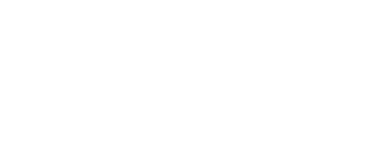 EVC/Bioregion Benchmark for Vegetation Quality AssessmentNorthern Inland Slopes bioregionEVC 235: Plains Woodland / Herb-rich Gilgai Wetland MosaicDescription:Open woodland to 15 m tall on broad alluvial plains and along ephemeral drainage lines. Soils are generally poorly drained heavy clays which form distinctive “gilgai” crests and troughs in a fine-scale mosaic. The understorey consists of few, if any shrubs while the ground layer is made up of a combination of “dryland” herbs/grasses and amphibious herbs/grasses tolerant of seasonal inundation.Tree Canopy Cover:Ecological Vegetation Class bioregion benchmarkwww.dse.vic.gov.au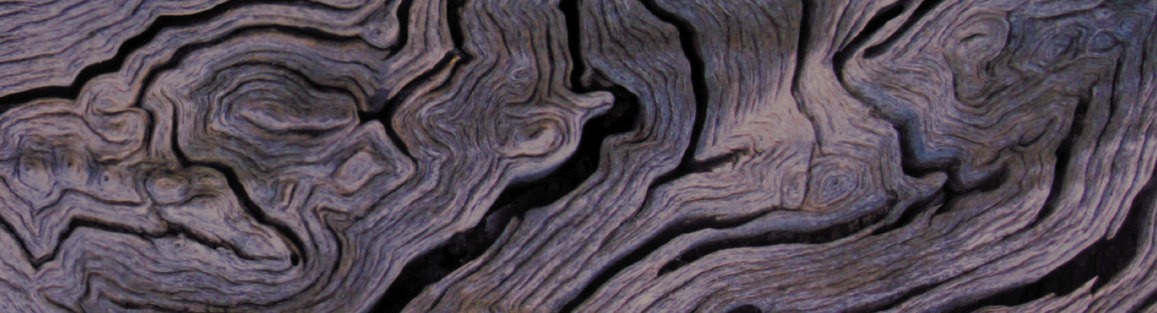 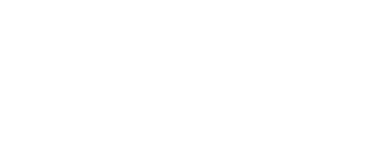 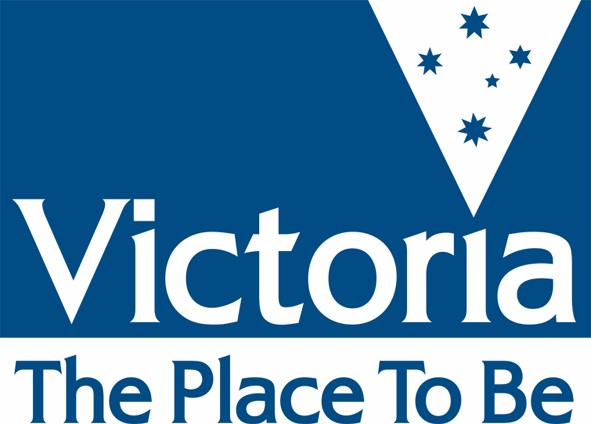 EVC/Bioregion Benchmark for Vegetation Quality AssessmentNorthern Inland Slopes bioregionEVC 291: Cane Grass WetlandDescription:Open-grassland, typically very species-poor except on outer verges, often with monospecific (or virtually so) cane-grass dominated centres. Occur on alluvial plains in shallow (~1 m deep) depressions, on very heavy grey clay soils, prone to turbidity when inundated (4-6 months) and extreme cracking when dry.Recruitment:Episodic/Flood.   Desirable period between disturbances is 5 years.Organic Litter:10% coverWeediness:There are no consistent weeds in this EVC.Ecological Vegetation Class bioregion benchmarkwww.dse.vic.gov.auEVC/Bioregion Benchmark for Vegetation Quality AssessmentNorthern Inland Slopes bioregionEVC 292: Red Gum SwampDescription:Open woodland to 15 m tall with a diverse understorey dominated by sedgy or grassy-herbaceous aquatics and species tolerant of intermittent to seasonal inundation. Occurs on alluvial plains in the seasonally wet depressions of shallow drainage lines or prior stream meanders, typically associated with heavy paludal soils, sometimes with gilgai development. The annual rainfall across its distribution is generally below 700 mm, and the period of inundation may range from 2 to 6 months.Tree Canopy Cover:Recruitment:Episodic/Flood. Desirable period between disturbances is 5 years.Organic Litter:10 % coverLogs:15 m/0.1 ha.Ecological Vegetation Class bioregion benchmarkwww.dse.vic.gov.auEVC/Bioregion Benchmark for Vegetation Quality AssessmentNorthern Inland Slopes bioregionEVC 295: Riverine Grassy WoodlandDescription:Occurs on the floodplain of major rivers, in a slightly elevated position where floods are infrequent, on deposited silts and sands, forming fertile alluvial soils.  River Red Gum woodland to 20 m tall with a groundlayer dominated by graminoids. Occasional tall shrubs present.Tree Canopy Cover:Recruitment:ContinuousOrganic Litter:10 % coverLogs:20 m/0.1 ha.Ecological Vegetation Class bioregion benchmarkwww.dse.vic.gov.auEVC/Bioregion Benchmark for Vegetation Quality AssessmentNorthern Inland Slopes bioregionEVC 803: Plains Woodland (syn. Riverina Plains Grassy Woodland)Description:An open, eucalypt woodland to 15 m tall occurring on a number of geologies and soil types. Occupies fertile clays and clay loam soils on flat or gently undulating plains at low elevations in areas with <600 mm annual rainfall. The understorey consists of afew sparse shrubs over a species-rich grassy and herbaceous ground layer and chenopods are often present.Tree Canopy Cover:Ecological Vegetation Class bioregion benchmarkwww.dse.vic.gov.auEVC/Bioregion Benchmark for Vegetation Quality AssessmentNorthern Inland Slopes bioregionEVC 815: Riverine Swampy WoodlandDescription:Eucalypt woodland to 15 m tall above a grassy to sedgy – herbaceous ground layer, with species indicative of periodic water- logging. Occupies areas subject to shallow inundation only from higher-level flooding on riverine flood plain. Soils are typically heavy, cracking mottled grey-brown clays/clay-loams and water-retentive, often with a gilgai profile which can be wet during winter.Large trees:Tree Canopy Cover:Recruitment:Episodic/Flood.   Desirable period between disturbances is 5 years.Organic Litter:10% coverLogs:10 m/0.1 ha.Weediness:Ecological Vegetation Class bioregion benchmarkwww.dse.vic.gov.auEVC/Bioregion Benchmark for Vegetation Quality AssessmentNorthern Inland Slopes bioregionEVC 823: Lignum Swampy WoodlandDescription:Understorey dominated by Lignum, typically of robust character and relatively dense (at least in patches), in association with a low Eucalypt and/or Acacia woodland to 15 m tall. The ground layer includes a component of obligate wetland flora that is able to persist even if dormant over dry periods.Tree Canopy Cover:Largely seasonal life formTotal understorey projective foliage cover	70%Ecological Vegetation Class bioregion benchmarkwww.dse.vic.gov.auEVC/Bioregion Benchmark for Vegetation Quality AssessmentNorthern Inland Slopes bioregionEVC 826: Plains SavannahDescription:A structurally diverse vegetation unit which includes ‘grassy openings’ of a few to many hundreds of hectares, with a variable tree density ranging from a very sparse savannah to woodland. The relative absence of eucalypts is particularly characteristic, with Allocasuarina luehmannii and perhaps Callitris gracilis subsp. murrayensis to 10 m tall being the dominant trees. Widespread on the northern plains.+ woodland only components (ignore when assessing grassland areas and standardise final score as appropriate)Large trees+:Tree Canopy Cover+:Understorey:Life form	#Spp	%Cover	LF code+Immature Canopy Tree5%	ITSmall Shrub	2	5%	SSLarge Herb	3	5%	LHMedium Herb*	6	20%	MHSmall or Prostrate Herb*	3	10%	SHLarge Tufted Graminoid	1	5%	LTGLarge Non-tufted Graminoid	1	5%	LNGMedium to Small Tufted Graminoid	5	35%	MTGMedium to Tiny Non-tufted Graminoid*	2	5%	MNGBryophytes/Lichens	na	10%	BLSoil Crust	na	25%	S/CLargely seasonal life formEcological Vegetation Class bioregion benchmarkwww.dse.vic.gov.auEVC/Bioregion Benchmark for Vegetation Quality AssessmentNorthern Inland Slopes BioregionEVC 826_61: Treed Plains SavannahDescription:A structurally diverse vegetation unit which includes 'grassy openings' of a few to many hundreds of hectares, with a variable tree density ranging from a very sparse savannah to woodland. The relative absence of eucalypts is particularly characteristic, with Allocasuarina luehmannii and perhaps Callitris gracilis subsp. murrayensis to 10 m tall being the dominant trees. Widespread on the northern plains.Large Trees:Species	DBH(cm)	#/haAllocasuarina luehmanniiCallitris gracilis subsp. murrayensisTree Canopy Cover:40 cm0 cm5 / haUnderstorey: Lifeform#Spp	%Cover	LF CodeImmature Canopy Tree	5%	ITSmall Shrub Large Herb Medium Herb*Small or Prostrate Herb* Large Tufted Graminoid Large Non-Tufted GraminoidMedium to Small Tufted Graminoid Medium to Tiny Non-Tufted Graminoid*5%	SS5%	LH6	20%	MH3	10%	SH1	5%	LTG1	5%	LNG5	35%	MTG2	5%	MNGBryophytes/Lichens	10%	BLSoil Crust	25%	S/C*Largely seasonal lifeformEcological Vegetation Class Bioregion BenchmarkEVC/Bioregion Benchmark for Vegetation Quality AssessmentNorthern Inland Slopes bioregionEVC 882: Shallow Sands WoodlandDescription:Woodland or open-forest to 15 m tall, with a sparse shrub layer of heathy, ericoid shrubs and a species-rich ground cover dominated by grasses and annual herbs. Typically it occurs between the heavier soils of the plains and the deep-sand aeolian dunefields which overlay these plains, but also occurs on broader areas of plains covered by shallow fluvial, outwash or aeolian sands overlaying drainage-impeding clays.Tree Canopy Cover:Ecological Vegetation Class bioregion benchmarkwww.dse.vic.gov.auSpeciesDBH(cm)#/haEucalyptus spp.40 cm10 / ha%coverCharacter SpeciesCommon Name10%Eucalyptus divesEucalyptus  macrorhyncha Eucalyptus manniferaBroad-leaved PeppermintRed Stringybark Brittle GumUnderstorey: Life form#Spp%CoverLF codeMedium Shrub930%MSSmall Shrub610%SSProstrate Shrub35%PSMedium Herb810%MHLarge Tufted Graminoid410%LTGLarge Non-tufted Graminoid15%LNGMedium to Small Tufted Graminoid710%MTGMedium to Tiny Non-tufted Graminoid25%MNGBryophytes/Lichensna10%BLSoil Crustna10%S/CLF CodeMSSpecies typical of at least part of EVC rangeEpacris impressaCommon NameCommon HeathMSLeptospermum  continentalePrickly Tea-treeMSBanksia marginataSilver BanksiaMSCassinia longifoliaShiny CassiniaSSKunzea parvifoliaViolet KunzeaSSPimelea humilisCommon Rice-flowerSSGompholobium  huegeliiCommon Wedge-peaSSDillwynia phyllicoidesSmall-leaf Parrot-peaPSAcrotriche serrulataHoney-potsPSBossiaea prostrataCreeping BossiaeaPSPultenaea procumbensHeathy Bush-peaPSBoronia nanaDwarf BoroniaMHGonocarpus  tetragynusCommon RaspwortMHHypericum gramineumSmall St John's WortMHViola betonicifolia ssp. betonicifoliaShowy VioletLTGDeyeuxia quadrisetaReed Bent-grassLTGXanthorrhoea minor ssp. luteaSmall Grass-treeLNGGahnia radulaThatch Saw-sedgeMTGSchoenus apogonCommon Bog-sedgeMTGPoa sieberianaGrey Tussock-grassMTGLepidosperma lateraleVariable Sword-sedgeMTGThemeda triandraKangaroo GrassMNGMicrolaena stipoides var. stipoidesWeeping GrassMNGEchinopogon ovatusCommon Hedgehog-grass%coverCharacter SpeciesCommon Name10%Eucalyptus dives Eucalyptus macrorhynchaEucalyptus mannifera subsp. manniferaBroad-leaved Peppermint Red StringybarkBrittle GumLF CodeMSSpecies typical of at least part of EVC rangeBanksia marginataCommon NameSilver BanksiaMSCassinia longifoliaShiny CassiniaMSEpacris impressaCommon HeathMSLeptospermum continentalePrickly Tea-treeSSDillwynia phylicoidesSmall-leaf Parrot-peaSSGompholobium huegeliiCommon Wedge-peaSSKunzea parvifoliaViolet KunzeaSSPimelea humilisCommon Rice-flowerPSAcrotriche serrulataHoney-potsPSBoronia nanaDwarf BoroniaPSBossiaea prostrataCreeping BossiaeaPSPultenaea procumbensHeathy Bush-peaMHGonocarpus tetragynusCommon RaspwortMHHypericum gramineumSmall St John's WortMHViola betonicifoliaShowy VioletEVC 7_61: Treed Clay HeathlandEVC 7_61: Treed Clay HeathlandLF Code	Species typical of at least part of EVC range	Common NameLTG	Deyeuxia quadriseta	Reed Bent-grassLTG	Xanthorrhoea minor subsp. lutea	Small Grass-treeLNG	Gahnia radula	Thatch Saw-sedgeMTG	Lepidosperma laterale	Variable Sword-sedgeMTG	Poa sieberiana	Grey Tussock-grassMTG	Schoenus apogon	Common Bog-sedgeMTG	Themeda triandra	Kangaroo GrassMNG	Echinopogon ovatus	Common Hedgehog-grassMNG	Microlaena stipoides var. stipoides	Weeping GrassRecruitment:Episodic/Fire. Desirable period between disturbances is 30 years.Organic Litter:20 % coverLogs:5 m/0.1ha. (note: large log class does not apply).Weediness:LF Code	Typical Weed Species	Common Name	Invasive	ImpactMH	Hypochoeris radicata	Cat's Ear	high	lowPublished by the Victorian Government Department of Sustainability and Environment© The State of Victoria Government Department of Sustainability and Environment 2004This publication is copyright. Reproduction and the making available of this material for personal, in-house or non-comercial is authorised, on condition that:the copyright owner is acknowledged;no official connection is claimed;the material is made available without charge or cost; andthe material is not subject to inaccurate, misleading or derogatory treatment.Requests for permission to reproduce or communicate this material in any way not permitted by this licence (or by the fair dealing provisions of the Copyright Act 1968) should be directed to the Nominated Officer, Copyright, 8 Nicholson St, East Melbourne, Victoria 3002.For more information contact: Customer Service Centre, 136 186This publication may be of assistance to you but the State of Victoria and its employees do not guarantee that the publication is without flaw of any kind or is wholly appropriate for your particular purposes and therefore disclaims all liability for any error, loss, of other consequences which may arise from you relying on any information in this publication.www.dse.vic.gov.auLarge trees:SpeciesEucalyptus spp.DBH(cm)80 cm#/ha20 / ha%coverCharacter SpeciesCommon Name40%Eucalyptus radiata ssp. radiataEucalyptus viminalisEucalyptus globulus ssp. bicostataNarrow-leaf PeppermintManna Gum EurabbieUnderstorey: Life formImmature Canopy Tree#Spp%Cover5%LF codeITUnderstorey Tree or Large Shrub315%TMedium Shrub520%MSSmall Shrub11%SSProstrate Shrub11%PSLarge Herb25%LHMedium Herb1120%MHSmall or Prostrate Herb25%SHLarge Tufted Graminoid415%LTGLarge Non-tufted Graminoid25%LNGMedium to Small Tufted Graminoid410%MTGMedium to Tiny Non-tufted Graminoid25%MNGGround Fern415%GFTree Fern15%TRFScrambler or Climber25%SCBryophytes/Lichensna20%BL%coverCharacter SpeciesCommon Name20%Acacia dealbataSilver WattleUnderstorey: Life form Medium Shrub#Spp4%Cover5%LF codeMSSmall Shrub11%SSLarge Herb55%LHMedium Herb810%MHSmall or Prostrate Herb35%SHLarge Tufted Graminoid35%LTGLarge Non-tufted Graminoid21%LNGMedium to Small Tufted Graminoid810%MTGMedium to Tiny Non-tufted Graminoid45%MNGGround Fern11%GFBryophytes/Lichensna20%BLTotal understorey projective foliage cover70%LF CodeMSSpecies typical of at least part of EVC rangeBossiaea foliosaCommon NameLeafy BossiaeaMSCallistemon sieberiRiver BottlebrushMSAcacia vernicifluaVarnish WattleSSRubus parvifoliusSmall-leaf BrambleLHSenecio quadridentatusCotton FireweedLHPersicaria hydropiperWater PepperLHPersicaria decipiensSlender KnotweedMHAlternanthera denticulata s.l.Lesser JoyweedMHCentipeda cunninghamiiCommon SneezeweedMHEuchiton involucratus s.l.Common CudweedSHHypericum japonicumMatted St John's WortSHCrassula helmsiiSwamp CrassulaLTGJuncus usitatusBillabong RushLTGCarex polyanthaRiver SedgeLTGCarex appressaTall SedgeLNGPhragmites australisCommon ReedMTGCarex gaudichaudianaFen SedgeMTGJuncus pauciflorusLoose-flower RushMTGvLipocarpha microcephalaButton RushMTGPoa labillardiereiCommon Tussock-grassMNGIsachne globosaSwamp MilletMNGMicrolaena stipoides var. stipoidesWeeping GrassMNGCynodon dactylonCouchGFPteridium esculentumAustral BrackenEPAmyema quandang var. quandangGrey MistletoeLarge trees:SpeciesEucalyptus spp.DBH(cm)60 cm#/ha20 / ha%coverCharacter SpeciesCommon Name30%Eucalyptus macrorhynchaEucalyptus polyanthemos Eucalyptus goniocalyx s.s.Red StringybarkRed Box BundyUnderstorey: Life formImmature Canopy Tree#Spp%Cover5%LF codeITUnderstorey Tree or Large Shrub15%TMedium Shrub620%MSSmall Shrub620%SSProstrate Shrub11%PSLarge Herb35%LHMedium Herb715%MHSmall or Prostrate Herb21%SHLarge Tufted Graminoid11%LTGMedium to Small Tufted Graminoid725%MTGMedium to Tiny Non-tufted Graminoid11%MNGBryophytes/Lichensna10%BLSoil Crustna10%S/CLF CodeTSpecies typical of at least part of EVC rangeExocarpos cupressiformisCommon NameCherry BallartMSGrevillea alpinaCat's Claw GrevilleaMSBrachyloma daphnoidesDaphne HeathMSPersoonia rigidaHairy GeebungSSHibbertia obtusifoliaGrey Guinea-flowerSSMelichrus urceolatusUrn HeathSSHovea heterophyllaCommon HoveaSSDillwynia phylicoidesSmall-leaf Parrot-peaPSPlatylobium formosumHandsome Flat-peaPSAcrotriche serrulataHoney-potsLHSenecio tenuiflorusSlender FireweedLHXerochrysum viscosumShiny EverlastingLHWahlenbergia strictaTall BluebellMHGonocarpus tetragynusCommon RaspwortMHHelichrysum scorpioidesButton EverlastingMHMicroseris scapigera spp. agg.Yam DaisySHHydrocotyle laxifloraStinking PennywortMTGJoycea pallidaSilvertop Wallaby-grassMTGDianella revoluta s.l.Black-anther Flax-lilyMTGLomandra filiformisWattle Mat-rushMTGPoa sieberianaGrey Tussock-grassMNGMicrolaena stipoides var. stipoidesWeeping GrassSCThysanotus patersoniiTwining Fringe-lilySCHardenbergia violaceaPurple Coral-peaLarge trees:SpeciesEucalyptus spp.DBH(cm)70 cm#/ha20 / ha%coverCharacter SpeciesCommon Name30%Eucalyptus divesEucalyptus mannifera ssp. manniferaBroad-leaved PeppermintBrittle GumUnderstorey: Life formImmature Canopy Tree#Spp%Cover5%LF codeITUnderstorey Tree or Large Shrub210%TMedium Shrub815%MSSmall Shrub35%SSProstrate Shrub25%PSLarge Herb21%LHMedium Herb75%MHSmall or Prostrate Herb21%SHLarge Tufted Graminoid11%LTGLarge Non-tufted Graminoid11%LNGMedium to Small Tufted Graminoid610%MTGGround Fern25%GFScrambler or Climber21%SCBryophytes/Lichensna10%BLSoil Crustna10%S/CTotal understorey projective foliage cover65%Large trees:SpeciesDBH(cm)#/haEucalyptus spp.Callitris spp.60 cm40 cm20 / ha%cover30%Character SpeciesEucalyptus goniocalyx s.l.Common NameBundyEucalyptus macrorhynchaRed StringybarkEucalyptus polyanthemosRed BoxEucalyptus blakelyiBlakely’s Red GumCallitris endlicheriBlack Cypress-pineUnderstorey: Life formImmature Canopy Tree#Spp%Cover5%LF codeITUnderstorey Tree or Large Shrub25%TMedium Shrub510%MSSmall Shrub45%SSProstrate Shrub11%PSLarge Herb31%LHMedium Herb515%MHSmall or Prostrate Herb21%SHLarge Tufted Graminoid11%LTGMedium to Small Tufted Graminoid825%MTGMedium to Tiny Non-tufted Graminoid11%MNGGround Fern21%GFScrambler or Climber11%SCBryophytes/Lichensna10%BLSoil Crustna10%S/CLarge trees:SpeciesEucalyptus spp.DBH(cm)70 cm#/ha20 / ha%cover40%Character SpeciesEucalyptus divesCommon NameBroad-leaved PeppermintEucalyptus dalrympleana ssp. dalrympleanaMountain GumEucalyptus radiata s.l.Narrow-leaf PeppermintEucalyptus obliquaMessmate StringybarkEucalyptus globulus ssp. bicostataEurabbieEucalyptus mannifera ssp. manniferaBrittle GumEucalyptus rubidaCandlebarkUnderstorey: Life formImmature Canopy Tree#Spp%Cover5%LF codeITUnderstorey Tree or Large Shrub210%TMedium Shrub310%MSSmall Shrub35%SSProstrate Shrub25%PSLarge Herb35%LHMedium Herb1325%MHSmall or Prostrate Herb45%SHLarge Tufted Graminoid25%LTGMedium to Small Tufted Graminoid620%MTGMedium to Tiny Non-tufted Graminoid11%MNGGround Fern15%GFScrambler or Climber21%SCBryophytes/Lichensna20%BLLife forms: Life form Medium Shrub#Spp7%Cover25%LF codeMSSmall Shrub25%SSLarge Herb25%LHMedium Herb55%MHSmall or Prostrate Herb21%SHLarge Tufted Graminoid25%LTGMedium to Small Tufted Graminoid410%MTGGround Fern25%GFBryophytes/Lichensna20%BLSoil Crustna10%S/CTotal understorey projective foliage cover75%LF CodeMSSpecies typical of at least part of EVC rangeMonotoca scopariaCommon NamePrickly Broom-heathMSHovea pannosa s.l.Mountain BeautyMSBrachyloma daphnoidesDaphne HeathMSPersoonia confertifloraCluster-flower GeebungSSHibbertia obtusifoliaGrey Guinea-flowerSSDillwynia phylicoidesSmall-leaf Parrot-peaSSRhytidosporum procumbensWhite MarianthSSAcacia gunniiPloughshare WattlePSPlatylobium formosumHandsome Flat-peaPSPersoonia chamaepeuceDwarf GeebungLHSenecio tenuiflorusSlender FireweedLHDerwentia perfoliataDigger's SpeedwellLHWahlenbergia multicaulisBranching BluebellLHChrysocephalum semipapposumClustered EverlastingMHStellaria pungensPrickly StarwortMHHelichrysum scorpioidesButton EverlastingMHGonocarpus tetragynusCommon RaspwortMHDiuris sulphureaTiger OrchidSHCrassula sieberianaSieber CrassulaLTGLomandra longifoliaSpiny-headed Mat-rushLTGAustrodanthonia indutaShiny Wallaby-grassMTGDianella revoluta s.l.Black-anther Flax-lilyMTGPoa labillardiereiCommon Tussock-grassMTGJoycea pallidaSilvertop Wallaby-grassMTGLepidosperma lateraleVariable Sword-sedgeGFCheilanthes sieberi ssp. sieberiNarrow Rock-fernGFAsplenium flabellifoliumNecklace FernLarge trees:SpeciesEucalyptus spp.DBH(cm)90 cm#/ha20 / ha%coverCharacter SpeciesCommon Name25%Eucalyptus dalrympleana ssp. dalrympleanaEucalyptus obliqua Eucalyptus viminalisMountain GumMessmate Stringybark Manna GumUnderstorey: Life formImmature Canopy Tree#Spp%Cover5%LF codeITUnderstorey Tree or Large Shrub410%TMedium Shrub35%MSSmall Shrub11%SSLarge Herb25%LHMedium Herb815%MHSmall or Prostrate Herb25%SHLarge Tufted Graminoid31%LTGMedium to Small Tufted Graminoid21%MTGMedium to Tiny Non-tufted Graminoid11%MNGGround Fern720%GFTree Fern250%TRFScrambler or Climber35%SCBryophytes/Lichensna20%BLLarge trees:SpeciesEucalyptus spp.DBH(cm)90 cm#/ha20 / ha%coverCharacter SpeciesCommon Name40%Eucalyptus dalrympleana ssp. dalrympleanaMountain GumUnderstorey: Life form#Spp%CoverLF codeImmature Canopy Tree5%ITUnderstorey Tree or Large Shrub430%TMedium Shrub620%MSSmall Shrub11%SSLarge Herb21%LHMedium Herb510%MHSmall or Prostrate Herb21%SHLarge Tufted Graminoid11%LTGLarge Non-tufted Graminoid110%LNGMedium to Small Tufted Graminoid15%MTGGround Fern420%GFTree Fern210%TRFScrambler or Climber25%SCBryophytes/Lichensna20%BLLF CodeTSpecies typical of at least part of EVC rangeAcacia dealbataCommon NameSilver WattleTPomaderris asperaHazel PomaderrisTOlearia argophyllaMusk Daisy-bushMSCoprosma quadrifidaPrickly Currant-bushMSOlearia phlogopappaDusty Daisy-bushMSCassinia aculeataCommon CassiniaMSCorrea lawrenceanaMountain CorreaMHViola hederacea sensu Willis (1972)Ivy-leaf VioletMHHydrocotyle hirtaHairy PennywortMHSambucus  gaudichaudianaWhite ElderberryMHGeranium  potentilloidesCinquefoil CranesbillSHLeptostigma reptansDwarf NerteraLTGLepidosperma elatiusTall Sword-sedgeLNGTetrarrhena junceaForest Wire-grassGFPteridium esculentumAustral BrackenGFPolystichum proliferumMother Shield-fernGFHistiopteris incisaBat's Wing FernGFBlechnum wattsiiHard Water-fernTRFDicksonia antarcticaSoft Tree-fernTRFCyathea australisRough Tree-fernSCClematis aristataMountain ClematisSCBillardiera longiflora var. longifloraPurple Apple-berryLarge trees:SpeciesEucalyptus spp.DBH(cm)50 cm#/ha15 / ha%coverCharacter SpeciesCommon Name20%Eucalyptus divesEucalyptus rubida Eucalyptus radiataBroad-leaved PeppermintCandlebarkNarrow-leaved PeppermintUnderstorey: Life form#Spp%CoverLF codeImmature Canopy Tree5%ITUnderstorey Tree or Large Shrub220%TMedium Shrub520%MSSmall Shrub25%SSProstrate Shrub25%PSLarge Herb35%LHMedium Herb915%MHLarge Tufted Graminoid25%LTGMedium to Small Tufted Graminoid615%MTGGround Fern15%GFScrambler or Climber21%SCBryophytes/Lichensna10%BLSoil Crustna10%S/CLarge trees:SpeciesEucalyptus spp.DBH(cm)90 cm#/ha20 / ha%coverCharacter SpeciesCommon Name40%Eucalyptus delegatensis ssp. delegatensisEucalyptus radiata s.l.Eucalyptus rubidaAlpine AshNarrow-leaf Peppermint CandlebarkUnderstorey: Life formImmature Canopy Tree#Spp%Cover5%LF codeITUnderstorey Tree or Large Shrub315%TMedium Shrub720%MSSmall Shrub21%SSProstrate Shrub15%PSLarge Herb45%LHMedium Herb1220%MHSmall or Prostrate Herb25%SHLarge Tufted Graminoid11%LTGMedium to Small Tufted Graminoid620%MTGMedium to Tiny Non-tufted Graminoid15%MNGGround Fern215%GFScrambler or Climber25%SCBryophytes/Lichensna20%BLLarge trees:SpeciesEucalyptus spp.DBH(cm)70 cm#/ha20 / ha%cover20%Character SpeciesEucalyptus blakelyiCommon NameBlakely's Red-gumEucalyptus macrorhynchaRed StringybarkEucalyptus melliodoraYellow BoxEucalyptus albensWhite BoxEucalyptus rubidaCandlebarkEucalyptus bridgesianaBut ButEucalyptus polyanthemosRed BoxUnderstorey: Life form#Spp%CoverLF codeImmature Canopy Tree5%ITUnderstorey Tree or Large Shrub310%TMedium Shrub310%MSSmall Shrub35%SSLarge Herb11%LHMedium Herb820%MHSmall or Prostrate Herb31%SHLarge Tufted Graminoid11%LTGMedium to Small Tufted Graminoid1225%MTGMedium to Tiny Non-tufted Graminoid15%MNGBryophytes/Lichensna20%BLLarge trees:SpeciesDBH(cm)#/haEucalyptus spp.Callitris spp.80 cm50 cm15 / ha%coverCharacter SpeciesCommon Name15%Callitris glaucophyllaEucalyptus microcarpa Eucalyptus melliodoraEucalyptus bridgesiana s.l.White Cypress-pineGrey Box Yellow Box But ButUnderstorey: Life formImmature Canopy Tree#Spp%Cover5%LF codeITUnderstorey Tree or Large Shrub15%TMedium Shrub210%MSSmall Shrub11%SSLarge Herb25%LHMedium Herb1540%MHSmall or Prostrate Herb510%SHMedium to Small Tufted Graminoid830%MTGMedium to Tiny Non-tufted Graminoid25%MNGGround Fern11%GFBryophytes/Lichensna10%BLSoil Crustna10%S/CLF CodeMSSpecies typical of at least part of EVC rangeAcacia acinacea s.l.Common NameGold-dust WattleMSAcacia paradoxaHedge WattleSSPimelea curviflora s.l.Curved Rice-flowerSSDillwynia cinerascens s.l.Grey Parrot-peaLHSenecio quadridentatusCotton FireweedLHWahlenbergia luteolaYellowish BluebellMHChrysocephalum apiculatum s.l.Common EverlastingMHLeptorhynchos squamatusScaly ButtonsMHStuartina muelleriSpoon CudweedMHGonocarpus tetragynusCommon RaspwortSHTriptilodiscus pygmaeusCommon SunraySHActinobole uliginosumFlannel CudweedSHCalotis hispidulaHairy Burr-daisySHPtilotus spathulatus f. spathulatusPussy TailsMTGAustrostipa scabraRough Spear-grassMTGAustrodanthonia pilosaVelvet Wallaby-grassMTGAustrodanthonia caespitosaCommon Wallaby-grassMTGThemeda triandraKangaroo GrassSCThysanotus patersoniiTwining Fringe-lilySCGlycine clandestinaTwining GlycineLarge trees:SpeciesEucalyptus spp.DBH(cm)80 cm#/ha15 / ha%coverCharacter SpeciesCommon Name15%Eucalyptus camaldulensisRiver Red-gumUnderstorey: Life formImmature Canopy Tree#Spp%Cover5%LF codeITUnderstorey Tree or Large Shrub210%TMedium Shrub615%MSSmall Shrub11%SSLarge Herb410%LHMedium Herb410%MHSmall or Prostrate Herb11%SHLarge Tufted Graminoid25%LTGLarge Non-tufted Graminoid210%LNGMedium to Small Tufted Graminoid415%MTGMedium to Tiny Non-tufted Graminoid310%MNGGround Fern15%GFScrambler or Climber15%SCBryophytes/Lichensna10%BLLF CodeTSpecies typical of at least part of EVC rangeAcacia dealbataCommon NameSilver WattleMSHymenanthera dentata s.l.Tree VioletMSCassinia aculeataCommon CassiniaMSKunzea ericoidesBurganSSRubus parvifoliusSmall-leaf BrambleMHAcaena novae-zelandiaeBidgee-widgeeSHHydrocotyle laxifloraStinking PennywortLTGCarex appressaTall SedgeLNGPhragmites australisCommon ReedMTGJuncus amabilisHollow RushMTGPoa labillardiereiCommon Tussock-grassMTGCyperus lhotskyanusCreeping Flat-sedgeMNGMicrolaena stipoides var. stipoidesWeeping GrassMNGDistichlis distichophyllaAustralian Salt-grassGFPteridium esculentumAustral BrackenEPMuellerina eucalyptoidesCreeping MistletoeLarge trees:SpeciesEucalyptus spp.DBH(cm)70 cm#/ha15 / ha%coverCharacter SpeciesCommon Name30%r	Eucalyptus sideroxylon s.s.Eucalyptus macrorhyncha Eucalyptus polyanthemosEucalyptus microcarpaMuggaRed Stringybark Red BoxGrey BoxUnderstorey: Life form#Spp%CoverLF codeImmature Canopy Tree5%ITMedium Shrub510%MSSmall Shrub515%SSProstrate Shrub11%PSLarge Herb25%LHMedium Herb615%MHSmall or Prostrate Herb11%SHLarge Tufted Graminoid15%LTGMedium to Small Tufted Graminoid820%MTGScrambler or Climber11%SCBryophytes/Lichensna10%BLSoil Crustna10%S/CTotal understorey projective foliage cover85%LF CodeMSSpecies typical of at least part of EVC rangeAcacia pycnanthaCommon NameGolden WattleMSGrevillea alpinaCat's Claw GrevilleaMSCassinia arcuataDrooping CassiniaMSDaviesia leptophyllaNarrow-leaf Bitter-peaSSHibbertia ripariaErect Guinea-flowerSSHibbertia obtusifoliaGrey Guinea-flowerSSDillwynia sericea s.l.Showy Parrot-peaPSAcrotriche serrulataHoney-potsPSAstroloma humifusumCranberry HeathLHXerochrysum bracteatumGolden EverlastingLHSenecio tenuiflorusSlender FireweedMHGonocarpus tetragynusCommon RaspwortMHGoodenia hederaceaIvy GoodeniaMHDrosera peltata ssp. auriculataTall SundewSHHydrocotyle laxifloraStinking PennywortMTGLomandra filiformisWattle Mat-rushMTGPoa sieberianaGrey Tussock-grassMTGDianella revoluta s.l.Black-anther Flax-lilyMTGAustrostipa scabraRough Spear-grassEPAmyema miqueliiBox MistletoeSCHardenbergia violaceaPurple Coral-peaLarge trees:SpeciesEucalyptus spp.DBH(cm)70 cm#/ha15 / ha%coverCharacter SpeciesCommon Name15%Eucalyptus microcarpaEucalyptus melliodora Eucalyptus albensGrey BoxYellow Box White BoxUnderstorey: Life formImmature Canopy Tree#Spp%Cover5%LF codeITUnderstorey Tree or Large Shrub15%TMedium Shrub35%MSSmall Shrub25%SSProstrate Shrub11%PSLarge Herb35%LHMedium Herb725%MHSmall or Prostrate Herb11%SHLarge Tufted Graminoid11%LTGMedium to Small Tufted Graminoid920%MTGBryophytes/Lichensna10%BLSoil Crustna10%S/CTotal understorey projective foliage cover85%LF CodeTSpecies typical of at least part of EVC rangeBrachychiton populneus ssp. populneusCommon NameKurrajongTAcacia dealbataSilver WattleMSCassinia arcuataDrooping CassiniaMSAcacia pycnanthaGolden WattleMSAcacia vernicifluaVarnish WattleMSBursaria spinosa ssp. spinosaSweet BursariaSSPultenaea humilisDwarf Bush-peaSSHibbertia exutiaciesSpiky Guinea-flowerPSAstroloma humifusumCranberry HeathLHSenecio tenuiflorusSlender FireweedMHLagenophora huegeliiCoarse Bottle-daisyMHStackhousia monogynaCreamy StackhousiaMHRumex browniiSlender DockSHHydrocotyle laxifloraStinking PennywortMTGSchoenus apogonCommon Bog-sedgeMTGPoa sieberiana var. sieberianaGrey Tussock-grassMTGLomandra multiflora ssp. multifloraMany-flowered Mat-rushMTGTricoryne elatiorYellow Rush-lilyMNGMicrolaena stipoides var. stipoidesWeeping GrassEPAmyema miqueliiBox MistletoeSCThysanotus patersoniiTwining Fringe-lilyLarge trees:SpeciesEucalyptus spp.DBH(cm)80 cm#/ha15 / ha%coverCharacter SpeciesCommon Name15%Eucalyptus camaldulensisRiver Red-gumUnderstorey: Life form#Spp%CoverLF codeImmature Canopy Tree5%ITUnderstroey Tree or Large Shrub15%TMedium Shrub410%MSSmall Shrub35%SSLarge Herb25%LHMedium Herb915%MHSmall Herb*35%SHLarge Tufted Graminoid25%LTGLarge Non-tufted Graminoid15%LNGMedium to Small Tufted Graminoid1635%MTGMedium to Tiny Non-tufted Graminoid35%MNGBryophytes/Lichensna10%BLLF CodeTSpecies typical of at least part of EVC rangeAcacia dealbataCommon NameSilver WattleTAcacia melanoxylonBlackwoodMSAcacia pycnanthaGolden WattleMSMelaleuca parvistamineaRough-barked Haoney-myrtleMSAcacia retinodes var. retinodesWilrildaSSPimelea humilisCommon Rice-flowerPSAstroloma humifusumCranberry HeathLHSenecio tenuiflorusSlender FireweedLHSenecio quadridentatusCottony FireweedMHCentipeda cunninghamiiCommon SneezeweedMHHypericum gramineumSmall St John's WortSHDichondra repensKidneyweedLTGCarex appressaTall SedgeLNGPhragmites australisCommon ReedMTGElymus scaber var. scaberCommon Wheat-grassMTGPoa labillardiereiCommon Tussock-grassMTGJuncus spp.RushMTGCyperus spp.Flat-sedgeMNGMicrolaena stipoides var. stipoidesWeeping GrassLarge trees:SpeciesDBH(cm)#/haEucalyptus spp.Callitris spp.50 cm30 cm15 / ha%cover15%Character SpeciesEucalyptus blakelyiCommon NameBlakely's Red-gumEucalyptus  macrorhynchaRed StringybarkEucalyptus goniocalyx s.l.BundyCallitris endlicheriBlack Cypress-pineCallitris glaucophyllaWhite Cypress-pineUnderstorey: Life form#Spp%CoverLF codeImmature Canopy Tree5%ITMedium Shrub720%MSSmall Shrub35%SSLarge Herb45%LHMedium Herb1115%MHSmall or Prostrate Herb21%SHMedium to Small Tufted Graminoid65%MTGMedium to Tiny Non-tufted Graminoid21%MNGGround Fern21%GFBryophytes/Lichensna10%BLSoil Crustna10%S/CTotal understorey projective foliage cover65%SpeciesDBH(cm)#/haEucalyptus spp.50 cm5 / ha%coverCharacter SpeciesCommon Name10%Eucalyptus blakelyiEucalyptus bridgesiana s.s.Blakely’s Red-gumBut ButUnderstorey: Life form#Spp%CoverLF codeImmature Canopy Tree5%ITMedium Shrub25%MSLarge Herb21%LHMedium Herb610%MHSmall or Prostrate Herb310%SHLarge Tufted Graminoid210%LTGLarge Non-tufted Graminoid35%LNGMedium to Small Tufted Graminoid935%MTGMedium to Tiny Non-tufted Graminoid15%MNGBryophytes/Lichensna20%BLLF CodeMSSpecies typical of at least part of EVC rangeAcacia dealbataCommon NameSilver WattleMSMirbelia oxylobioidesMountain MirbeliaMSLeptospermum continentalePrickly Tea-treeLHSenecio minimusShrubby FireweedMHRanunculus sessiliflorus var. sessiliflorusAnnual ButtercupSHHydrocotyle hirtaHairy PennywortSHHypericum japonicumMatted St John's WortSHGonocarpus micranthus ssp. micranthusCreeping RaspwortLTGJuncus sarophorusBroom RushLTGCarex appressaTall SedgeLNGBaumea rubiginosa s.s.Soft Twig-sedgeLNGPhragmites australisCommon ReedMTGJuncus fockeiSlender Joint-leaf RushMTGPoa labillardierei var. labillardiereiCommon Tussock-grassMTGJuncus holoschoenusJoint-leaf RushMTGLuzula meridionalis var. flaccidaCommon WoodrushMNGEleocharis gracilisSlender Spike-sedge%coverCharacter SpeciesCommon Name30%Acacia melanoxylonPomaderris aspera Acacia dealbataBlackwoodHazel Pomaderris Silver WattleUnderstorey: Life formImmature Canopy Shrub#Spp%Cover5%LF codeITMedium Shrub830%MSSmall Shrub11%SSProstrate Shrub21%PSLarge Herb25%LHMedium Herb1220%MHSmall or Prostrate Herb35%SHLarge Tufted Graminoid310%LTGMedium to Small Tufted Graminoid415%MTGMedium to Tiny Non-tufted Graminoid25%MNGGround Fern310%GFScrambler or Climber15%SCBryophytes/Lichensna10%BLLF CodeMSSpecies typical of at least part of EVC rangeCoprosma quadrifidaCommon NamePrickly Currant-bushMSLomatia myricoidesRiver LomatiaMSLeptospermum brevipesSlender Tea-treeMSKunzea ericoidesBurganSSLeucopogon hookeriMountain Beard-heathPSPlatylobium formosumHandsome Flat-peaPSAcrotriche serrulataHoney-potsLHEpilobium billardierianum ssp. hydrophilumRobust Willow-herbLHSenecio tenuiflorusSlender FireweedMHAjuga australisAustral BugleMHAcaena novae-zelandiaeBidgee-widgeeMHLagenophora stipitataCommon Bottle-daisyMHViola hederacea sensu Willis (1972)Ivy-leaf VioletSHDichondra repensKidney-weedSHHydrocotyle laxifloraStinking PennywortLTGCyperus lucidusLeafy Flat-sedgeLTGCarex appressaTall SedgeLTGLomandra longifoliaSpiny-headed Mat-rushMTGPoa labillardierei var. labillardiereiCommon Tussock-grassMTGPoa sieberiana var. sieberianaGrey Tussock-grassMTGDianella tasmanicaTasman Flax-lilyMNGMicrolaena stipoides var. stipoidesWeeping GrassGFPteridium esculentumAustral BrackenGFPolystichum proliferumMother Shield-fernGFAdiantum aethiopicumCommon MaidenhairGFBlechnum nudumFishbone Water-fernLarge trees:SpeciesEucalyptus spp.DBH(cm)70 cm#/ha10 / ha%coverCharacter SpeciesCommon Name15%Eucalyptus camphora ssp. humeanaEucalyptus ovata Eucalyptus radiata s.l. Melaleuca ericifoliaMountain Swamp-gumSwamp Gum Narrow-leaf Peppermint Swamp PaperbarkUnderstorey: Life form#Spp%CoverLF codeImmature Canopy Tree5%ITUnderstorey Tree or Large Shrub215%TMedium Shrub410%MSSmall Shrub11%SSLarge Herb35%LHMedium Herb815%MHSmall or Prostrate Herb45%SHLarge Tufted Graminoid420%LTGLarge Non-tufted Graminoid25%LNGMedium to Small Tufted Graminoid415%MTGMedium to Tiny Non-tufted Graminoid35%MNGGround Fern410%GFScrambler or Climber11%SCBryophytes/Lichensna20%BL%coverCharacter SpeciesCommon Name30%Eucalyptus viridisEucalyptus behrianaGreen MalleeBull MalleeUnderstorey: Life form#Spp%CoverLF codeMedium Shrub930%MSSmall Shrub510%SSProstrate Shrub11%PSLarge Herb11%LHMedium Herb615%MHMedium to Small Tufted Graminoid35%MTGBryophytes/Lichensna20%BLSoil Crustna20%S/CLF CodeMSSpecies typical of at least part of EVC rangeMelaleuca uncinataCommon NameBroombushMSOzothamnus  obcordatusGrey EverlastingMSAcacia acinacea s.l.Gold-dust WattleMSCassinia arcuataDrooping CassiniaSSAstroloma  conostephioidesFlame HeathSSPultenaea largiflorensTwiggy Bush-peaSSPultenaea prostrataSilky Bush-peaSSHibbertia exutiaciesSpiky Guinea-flowerPSAstroloma humifusumCranberry HeathLHSenecio tenuiflorusSlender FireweedMHXerochrysum viscosumShiny EverlastingMHGonocarpus  tetragynusCommon RaspwortMTGDianella revoluta s.l.Black-anther Flax-lilyMTGAustrodanthonia  setaceaBristly Wallaby-grass%coverCharacter SpeciesCommon Name30%Eucalyptus behriana Eucalyptus viridisBull Mallee Green MalleeLF CodeMSSpecies typical of at least part of EVC rangeAcacia acinacea s.l.Common NameGold-dust WattleMSCassinia arcuataDrooping CassiniaMSMelaleuca uncinataBroombushMSOzothamnus obcordatusGrey EverlastingSSAstroloma conostephioidesFlame HeathSSHibbertia exutiaciesSpiky Guinea-flowerSSPultenaea largiflorensTwiggy Bush-peaSSPultenaea prostrataSilky Bush-peaPSAstroloma humifusumCranberry HeathLHSenecio tenuiflorus s.l.Slender FireweedMHGonocarpus tetragynusCommon RaspwortMHXerochrysum viscosumShiny EverlastingMTGAustrodanthonia setaceaBristly Wallaby-grassMTGDianella revoluta s.l.Black-anther Flax-lilyEVC 93_61: Treed Sandstone Ridge ShrublandEVC 93_61: Treed Sandstone Ridge ShrublandLogs:5 m/0.1ha. (note: large log class does not apply).Weediness:LF Code	Typical Weed Species	Common Name	Invasive	ImpactMH	Hypochoeris glabra	Smooth Cat's-ear	high	lowPublished by the Victorian Government Department of Sustainability and Environment© The State of Victoria Government Department of Sustainability and Environment 2004This publication is copyright. Reproduction and the making available of this material for personal, in-house or non-comercial is authorised, on condition that:the copyright owner is acknowledged;no official connection is claimed;the material is made available without charge or cost; andthe material is not subject to inaccurate, misleading or derogatory treatment.Requests for permission to reproduce or communicate this material in any way not permitted by this licence (or by the fair dealing provisions of the Copyright Act 1968) should be directed to the Nominated Officer, Copyright, 8 Nicholson St, East Melbourne, Victoria 3002.For more information contact: Customer Service Centre, 136 186This publication may be of assistance to you but the State of Victoria and its employees do not guarantee that the publication is without flaw of any kind or is wholly appropriate for your particular purposes and therefore disclaims all liability for any error, loss, of other consequences which may arise from you relying on any information in this publication.www.dse.vic.gov.auLife form#Spp%CoverLF codeSmall Shrub420%SSMedium Herb75%MHSmall or Prostrate Herb35%SHMedium to Small Tufted Graminoid21%MTGMedium to Tiny Non-tufted Graminoid21%MNGTotal understorey projective foliage cover20%LF CodeSSSpecies typical of at least part of EVC rangeHalosarcia pruinosaCommon NameBluish GlasswortSSHalosarcia halocnemoides ssp. halocnemoidesGrey GlasswortSSHalosarcia  pergranulataBlackseed GlasswortSSrFrankenia sessilisSmall-leaf Sea-heathMHSenecio glossanthusSlender GroundselMHHymenolobus  procumbensOval PurseMHBrachyscome  linearilobaHard-head DaisyMHrBrachyscome exilisFinger-leaved DaisySHDisphyma crassifolium ssp. clavellatumRounded Noon-flowerSHPogonolepis  muellerianaStiff Cup-flowerSHCrassula sieberianaSieber CrassulaSHMillotia muelleriCommon Bow-flowerMTGTriglochin calcitrapum s.l.Spurred ArrowgrassMNGTriglochin nanumDwarf ArrowgrassWeediness: LF CodeTypical Weed SpeciesCommon NameInvasiveImpactLHLH MH MH MHSonchus oleraceusBrassica tournefortii Reichardia tingitana Hypochoeris glabraCarrichtera annuaCommon Sow-thistleMediterranean Turnip ReichardiaSmooth Cat's-ear Ward’s Weedhighhigh high high highlowhigh low low highMHSpergularia diandraLesser Sand-spurreyhighlowSHSH MTG MNG MNG SNG SNG SNG SNGMedicago minimaSpergularia rubra s.l.Critesion murinum subsp. glaucum Bromus rubensVulpia bromoides Schismus barbata Lamarckia aurea Parapholis incurvaCritesion murinum subsp. glaucumLittle MedicRed Sand-spurrey Blue Barley-grass Red BromeRat’s-tail Fescue Arabian Grass Golden-top Coast Barb-grassBlue Barley-grasshighhigh high high high high high high highhighlow high high high low low high highLife forms: Life form#Spp%CoverLF codeSmall Shrub25%SSLarge Herb35%LHMedium Herb*1020%MHSmall or Prostrate Herb*35%SHLarge Tufted Graminoid15%LTGLarge Non-tufted Graminoid15%LNGMedium to Small Tufted Graminoid1030%MTGMedium to Tiny Non-tufted Graminoid*25%MNGBryophytes/Lichensna10%BLSoil Crustna20%S/CLF CodeMSSpecies typical of at least part of EVC rangeAcacia oswaldiiCommon NameUmbrella WattleSSSclerolaena diacanthaGrey CopperburrSSMaireana decalvansBlack Cotton-bushSSPimelea curviflora s.s.Curved Rice-flowerLHPtilotus exaltatusMulla MullaLHEryngium ovinumBlue DevilLHCalocephalus citreusLemon Beauty-headsMHCalotis scabiosifoliaRough Burr-daisyMHGoodenia pinnatifidaCut-leaf GoodeniaMHSida corrugataVariable SidaMHPtilotus  macrocephalusFeather HeadsSHMaireana pentagonaHairy BluebushSHChamaesyce  drummondiiFlat SpurgeSHPogonolepis  muellerianaStiff Cup-flowerLTGAustrostipa blackiiCrested Spear-grassLTGAustrostipa gibbosaSpurred Spear-grassLTGAustrostipa  aristiglumisPlump Spear-grassMTGAustrostipa scabraRough Spear-grassMTGAustrostipa nodosaKnotty Spear-grassMTGWhalleya prolutaRigid PanicMTGAustrodanthonia  duttonianaBrown-back Wallaby-grassSCConvolvulus erubescens spp. agg.Pink BindweedLarge trees:SpeciesDBH(cm)#/haEucalyptus spp.Allocasuarina spp.70 cm40 cm15 / ha%cover15%Character SpeciesEucalyptus microcarpaCommon NameGrey BoxEucalyptus albensWhite BoxEucalyptus melliodoraYellow BoxEucalyptus blakelyiBlakely’s Red GumAllocasuarina verticillataDrooping SheoakUnderstorey: Life formImmature Canopy Tree#Spp%Cover5%LF codeITUnderstorey Tree or Large Shrub15%TMedium Shrub310%MSSmall Shrub45%SSProstrate Shrub11%PSLarge Herb35%LHMedium Herb1220%MHLarge Tufted Graminoid15%LTGLarge Non-tufted Graminoid15%LNGMedium to Small Tufted Graminoid1940%MTGMedium to Tiny Non-tufted Graminoid45%MNGGround Fern11%GFBryophytes/Lichensna10%BLSoil Crustna10%S/CLF CodeMSSpecies typical of at least part of EVC rangeAcacia pycnanthaCommon NameGolden WattleMSBursaria spinosa ssp. spinosaSweet BursariaMSAcacia acinacea s.l.Gold-dust WattleSSrTempletonia stenophyllaLeafy TempletoniaSSPimelea curviflora s.l.Curved Rice-flowerSSPimelea humilisCommon Rice-flowerSSEutaxia microphyllaCommon EutaxiaPSAstroloma humifusumCranberry HeathLHWahlenbergia strictaTall BluebellMHAsperula confertaCommon WoodruffMHEinadia nutans ssp. nutansNodding SaltbushMHGonocarpus tetragynusCommon RaspwortLTGAustrostipa mollisSupple Spear-grassMTGDianella revoluta s.l.Black-anther Flax-lilyMTGThemeda triandraKangaroo GrassMTGBothriochloa macraRed-leg GrassMTGPoa sieberianaGrey Tussock-grassMNGAustrostipa elegantissimaFeather Spear-grassGFCheilanthes austrotenuifoliaGreen Rock FernSCConvolvulus erubescens spp. agg.Pink BindweedLarge trees:SpeciesDBH(cm)#/haEucalyptus spp.Brachychiton spp.70 cm50 cm15 / ha%cover15%Character SpeciesEucalyptus albensCommon NameWhite BoxEucalyptus polyanthemosRed BoxEucalyptus melliodoraYellow BoxEucalyptus macrorhynchaRed StringybarkBrachychiton populneus ssp. populneusKurrajongUnderstorey: Life form#Spp%CoverLF codeImmature Canopy Tree5%ITUnderstorey Tree or Large Shrub210%TMedium Shrub15%MSSmall Shrub11%SSProstrate Shrub25%PSLarge Herb25%LHMedium Herb1320%MHSmall or Prostrate Herb35%SHLarge Tufted Graminoid11%LTGMedium to Small Tufted Graminoid1540%MTGMedium to Tiny Non-tufted Graminoid35%MNGBryophytes/Lichensna10%BLLF CodeTSpecies typical of at least part of EVC rangeAcacia implexaCommon NameLightwoodMSAcacia vernicifluaVarnish WattleMSAcacia rubidaRed-stem WattleSSDillwynia cinerascens s.l.Grey Parrot-peaSSCheiranthera cyanea var. cyaneaBlue Finger-flowerPSAstroloma humifusumCranberry HeathLHWahlenbergia strictaTall BluebellLHWahlenbergia luteolaBronze BluebellMHGonocarpus tetragynusCommon RaspwortMHGeranium solanderi s.l.Austral CranesbillSHCymbonotus preissianusAustral Bear's-earSHSolenogyne dominiiSmooth SolenogyneSHkDesmodium variansSlender Tick-trefoilLTGJuncus flavidusGold RushLTGAustrostipa densifloraDense Spear-grassMTGBothriochloa macraRed-leg GrassMTGDianella revoluta s.l.Black-anther Flax-lilyMTGPoa sieberianaGrey Tussock-grassMTGThemeda triandraKangaroo GrassMNGMicrolaena stipoides var. stipoidesWeeping GrassTTGIsolepis marginataLittle Club-sedgeGFCheilanthes sieberi ssp. sieberiNarrow Rock-fernSCGlycine clandestinaTwining GlycineSCConvolvulus erubescens spp. agg.Pink BindweedLarge trees:SpeciesDBH(cm)#/haEucalyptus spp.Allocasuarina spp.70 cm50 cm15 / ha%cover15%Character SpeciesEucalyptus  macrorhynchaCommon NameRed StringybarkEucalyptus  polyanthemosRed BoxEucalyptus melliodoraYellow BoxEucalyptus goniocalyx s.l.Long-leaf BoxAllocasuarina  luehmanniiBulokeUnderstorey: Life form#Spp%CoverLF codeImmature Canopy Tree5%ITUnderstorey Tree or Large Shrub210%TMedium Shrub25%MSSmall Shrub715%SSProstrate Shrub11%PSMedium Herb810%MHLarge Tufted Graminoid15%LTGMedium to Small Tufted Graminoid1020%MTGMedium to Tiny Non-tufted Graminoid510%MNGGround Fern11%GFScrambler or Climber11%SCBryophytes/Lichensna10%BLSoil Crustna10%S/CLarge trees:SpeciesDBH(cm)#/haEucalyptus spp.Allocasuarina  luehmannii70 cm40 cm10 / ha%coverCharacter SpeciesCommon Name15%Eucalyptus  camaldulensisEucalyptus microcarpa Allocasuarina  luehmanniiRiver Red-gumGrey Box BulokeUnderstorey: Life form#Spp%CoverLF codeImmature Canopy Tree5%ITMedium Shrub210%MSLarge Herb25%LHMedium Herb915%MHSmall or Prostrate Herb315%SHLarge Tufted Graminoid11%LTGMedium to Small Tufted Graminoid820%MTGMedium to Tiny Non-tufted Graminoid25%MNGBryophytes/Lichensna10%BLSoil Crustna10%S/CTotal understorey projective foliage cover90%LF CodeMSSpecies typical of at least part of EVC rangeAcacia pycnanthaCommon NameGolden WattleMSAcacia paradoxaHedge WattlePSAstroloma humifusumCranberry HeathLHSenecio tenuiflorusSlender FireweedLHSenecio  quadridentatusCotton FireweedMHVeronica plebeiaTrailing SpeedwellMHCalotis anthemoidesCut-leaf Burr-daisyMHBrachyscome basaltica var. gracilisWoodland Swamp-daisyMHVittadinia cuneataFuzzy New Holland-daisySHCymbonotus  preissianusAustral Bear's-earSHMyriophyllum  integrifoliumTiny Water-milfoilSHPhyllangium divergensWiry MitrewortLTGJuncus pallidusPale RushLTGDeyeuxia quadrisetaReed Bent-grassMTGLomandra filiformisWattle Mat-rushMTGIsolepis platycarpaBroad-fruit Club-sedgeMTGPentapogon  quadrifidusFive-awned Spear-grassMTGBurchardia umbellataMilkmaidsMNGMicrolaena stipoides var. stipoidesWeeping GrassTTGCentrolepis  fascicularisTufted CentrolepisLife Forms: Life form#Spp%CoverLF codeSmall or Prostrate Herb210%SHMedium to Tiny Non-tufted Graminoid250%MNGBryophytes/Lichensna10%BLTotal understorey projective foliage cover70%LF CodeSpecies typical of at least part of EVC rangeCommon NameSH SH MNG MNGLemna disperma Azolla filiculoidesEragrostis infecunda Eleocharis acutaCommon Duckweed Pacific Azolla Southern Cane-grass Common Spike-sedgeLarge trees:SpeciesEucalyptus spp.DBH(cm)80 cm#/ha10 / ha%coverCharacter SpeciesCommon Name10%Eucalyptus  camaldulensisRiver Red-gumUnderstorey: Life form#Spp%CoverLF codeImmature Canopy Tree5%ITLarge Herb230%LHMedium Herb11%MHLarge Tufted Graminoid210%LTGMedium to Small Tufted Graminoid315%MTGMedium to Tiny Non-tufted Graminoid210%MNGBryophytes/Lichensna10%BLTotal understorey projective foliage cover80%LF CodeLHSpecies typical of at least part of EVC rangeMyriophyllum  crispatumCommon NameUpright Water-milfoilLHVillarsia reniformisRunning Marsh-flowerMHAlternanthera denticulata s.l.Lesser JoyweedMHLudwigia peploides ssp. montevidensisClove-stripLTGCarex appressaTall SedgeMTGLachnagrostis filiformis var. filiformisCommon Blown-grassMTGJuncus holoschoenusJoint-leaf RushMNGEleocharis acutaCommon Spike-sedgeLarge trees:SpeciesEucalyptus spp.DBH(cm)80 cm#/ha15 / ha%coverCharacter SpeciesCommon Name20%Eucalyptus camaldulensisRiver Red-gumUnderstorey: Life form#Spp%CoverLF codeImmature Canopy Tree5%ITUnderstorey Tree or Large Shrub15%TSmall Shrub11%SSMedium Herb21%MHSmall or Prostrate Herb21%SHLarge Tufted Graminoid25%LTGMedium to Small Tufted Graminoid520%MTGMedium to Tiny Non-tufted Graminoid220%MNGBryophytes/Lichensna10%BLTotal understorey projective foliage cover65%LF CodeTSpecies typical of at least part of EVC rangeAcacia dealbataCommon NameSilver WattleMHSida corrugataVariable SidaMHOxalis perennansGrassland Wood-sorrelSHChamaesyce drummondiiFlat SpurgeSHAzolla filiculoidesPacific AzollaLTGAustrostipa gibbosaSpurred Spear-grassLTGCarex tereticaulisHollow SedgeMTGChloris truncataWindmill GrassMTGThemeda triandraKangaroo GrassMTGAristida behrianaBrush Wire-grassMTGElymus scaber var. scaberCommon  Wheat-grassMNGPseudoraphis spinescensSpiny Mud-grassMNGEleocharis acutaCommon Spike-sedgeWeediness:LF CodeTypical Weed SpeciesCommon NameInvasiveImpactLH MTGCirsium vulgare Lolium rigidumSpear Thistle Wimmera Rye-grasshigh highhigh lowLarge trees:SpeciesDBH(cm)#/haEucalyptus spp.Allocasuarina spp.70 cm40 cm15 / haUnderstorey: Life form#Spp%CoverLF codeImmature Canopy Tree5%ITMedium Shrub21%MSSmall Shrub11%SSLarge Herb15%LHMedium Herb1125%MHSmall or Prostrate Herb25%SHLarge Tufted Graminoid15%LTGMedium to Small Tufted Graminoid1545%MTGMedium to Tiny Non-tufted Graminoid25%MNGBryophytes/Lichensna10%BLLF CodeMSCharacter SpeciesAcacia montanaCommon NameMallee WattleMSAcacia acinacea s.l.Gold-dust WattleMSAcacia pycnanthaGolden WattleMSPittosporum angustifoliumWeeping PittosporumSSPimelea curviflora s.l.Curved Rice-flowerSSEutaxia microphylla var. microphyllaCommon EutaxiaSSEnchylaena tomentosa var. tomentosaRuby SaltbushLHAjuga australisAustral BugleLHSenecio quadridentatusCotton FireweedMHCalocephalus citreusLemon Beauty-headsMHMaireana enchylaenoidesWingless BluebushMHEinadia hastataSaloopMHEinadia nutans ssp. nutansNodding SaltbushSHCrassula sieberianaSieber CrassulaSHActinobole uliginosumFlannel CudweedSHOxalis perennansGrassland Wood-sorrelSHCalotis hispidulaHairy Burr-daisyLTGAustrostipa aristiglumisPlump Spear-grassMTGAustrodanthonia caespitosaCommon Wallaby-grassMTGDianella revoluta s.l.Black-anther Flax-lilyMTGAustrostipa scabraRough Spear-grassMTGEnteropogon acicularisSpider GrassSpeciesDBH(cm)#/haEucalyptus camaldulensisEucalyptus  largiflorens70 cm50 cm15 / ha%coverCharacter SpeciesCommon Name20%Eucalyptus camaldulensisRiver Red-gumUnderstorey: Life form#Spp%CoverLF codeImmature Canopy Tree5%ITLarge Herb25%LHMedium Herb310%MHSmall or Prostrate Herb15%SHLarge Tufted Graminoid310%LTGMedium to Small Tufted Graminoid210%MTGMedium to Tiny Non-tufted Graminoid320%MNGTotal understorey projective foliage cover65%LF CodeSpecies typical of at least part of EVC rangeCommon NameLHWahlenbergia fluminalisRiver BluebellLHBrachyscome basaltica var. gracilisWoodland  Swamp-daisyMHMarsilea  drummondiiCommon NardooSHLobelia concolorPoison PratiaLTGAmphibromus  nervosusCommon Swamp Wallaby-grassLTGCarex tereticaulisRush SedgeMTGAustrodanthonia duttonianaBrown-back  Wallaby-grassMNGEleocharis acutaCommon Spike-sedgeMNGEleocharis pusillaSmall Spike-sedgeLF CodeTypical Weed SpeciesCommon NameInvasiveImpactLHCirsium vulgareSpear ThistlehighhighMHHypochoeris radicataCat's EarhighlowLNGAvena fatuaWild OathighlowMTGVulpia bromoidesSquirrel-tail FescuehighlowMTGCritesion hystrixMediterranean  Barley-grasshighlowMTGBriza minorLesser Quaking-grasshighlowLarge trees:SpeciesDBH(cm)#/haEucalyptus largiflorensEucalyptus  camaldulensis50cm70cm15/ha% coverCharacter SpeciesCommon Name20%Eucalyptus largiflorensEucalyptus  camaldulensisBlack BoxRiver Red GumUnderstorey: Life form#Spp%CoverLF codeImmature Canopy Tree5%ITMedium Shrub230%MSSmall Shrub15%SSLarge Herb21%LHMedium Herb*810%MHSmall or Prostrate Herb*410%SHMedium to Small Tufted Graminoid*25%MTGLarge Non-tufted Graminoid15%LNGMedium to Tiny Non-tufted Graminoid315%MNGSoil Crustna10%S/CLF CodeMSSpecies typical of at least part of EVC rangeMuehlenbeckia  florulentaCommon NameTangled LignumMSChenopodium  nitrariaceumNitre GoosefootSSSclerolaena muricataFive-spined BassiaLHRumex spp.DockMHMarsilea drummondiiCommon NardooMHBrachyscome ciliarisVariable DaisyMHEuchiton sphaericusAnnual CudweedMHRanunculus spp.ButtercupMTGSetaria jubifloraWarrego Summer-grassMTGAustrodanthonia  duttonianaBrown-back Wallaby-grassLNGEragrostis australasicaCane GrassMNGEragrostis infecundaBarren Cane grassMNGEleocharis acutaCommon Spike-sedgeMNGEleocharis pusillaSmall Spike-sedgeSpeciesDBH(cm)#/haAllocasuarina  luehmannii40 cm5/haCallitris gracilis ssp. murrayensis% coverCharacter SpeciesCommon Name10%Allocasuarina  luehmanniiCallitris gracilis ssp. murrayensisBulokeSlender Cypress-pineLF CodeTSpecies typical of at least part of EVC rangeAcacia pendulaCommon NameBoreeMSAcacia oswaldiiUmbrella WattleSSSclerolaena napiformisTurnip CopperburrSSSclerolaena diacanthaGrey CopperburrSSMaireana decalvansBlack Cotton-bushSSPimelea curviflora s.s.Curved Rice-flowerLHPtilotus exaltatusMulla MullaLHEryngium ovinumBlue DevilLHCalocephalus citreusLemon Beauty-headsLHArthropodium  fimbriatumNodding Chocolate-lilyMHCalotis scabiosifoliaRough Burr-daisyMHGoodenia pinnatifidaCut-leaf GoodeniaMHSida corrugataVariable SidaMHPtilotus  macrocephalusFeather HeadsSHMaireana pentagonaHairy BluebushSHChamaesyce  drummondiiFlat SpurgeSHPogonolepis  muellerianaStiff Cup-flowerSHConvolvulus erubescens spp. agg.Pink BindweedLTGAustrostipa blackiiCrested Spear-grassLTGAustrostipa gibbosaSpurred Spear-grassLTGAustrostipa  aristiglumisPlump Spear-grassMTGAustrostipa scabraRough Spear-grassMTGAustrostipa nodosaKnotty Spear-grassMTGWhalleya prolutaRigid PanicMTGAustrodanthonia  duttonianaBrown-back Wallaby-grass%coverCharacter SpeciesCommon Name10%Allocasuarina luehmanniiCallitris gracilis subsp. murrayensisBulokeSlender Cypress-pineEVC 826_61: Treed Plains SavannahEVC 826_61: Treed Plains SavannahEVC 826_61: Treed Plains SavannahLF Code	Species typical of at least part of EVC range	Common NameSS                               Maireana decalvans                                                                           Black Cotton-bushSS                               Pimelea curviflora s.s.                                                                        Curved Rice-flowerSS                               Sclerolaena diacantha                                                                        Grey CopperburrSS                  E  e     Sclerolaena napiformis                                                                       Turnip CopperburrLH                               Arthropodium fimbriatum                                                                    Nodding Chocolate-lilyLH                               Calocephalus citreus                                                                          Lemon Beauty-headsLH                               Eryngium ovinum                                                                                Blue DevilLH                               Ptilotus exaltatus                                                                                Mulla MullaMH                              Calotis scabiosifolia                                                                            Rough Burr-daisyMH                              Goodenia pinnatifida                                                                          Cut-leaf GoodeniaMH                              Ptilotus macrocephalus                                                                      Feather HeadsMH                              Sida corrugata                                                                                    Variable SidaSH                              Chamaesyce drummondii                                                                   Flat SpurgeSH                              Convolvulus erubescens spp. agg.                                                    Pink BindweedSH                              Maireana pentagona                                                                          Hairy BluebushSH                              Pogonolepis muelleriana                                                                    Stiff Cup-flowerLTG                            Austrostipa aristiglumis                                                                      Plump Spear-grassLTG                            Austrostipa blackii                                                                              Crested Spear-grassLTG	Austrostipa gibbosa	Spurred Spear-grass LNG	Various spp.MTG                           Austrodanthonia duttoniana                                                               Brown-back Wallaby-grassMTG                           Austrostipa nodosa                                                                             Knotty Spear-grassMTG                           Austrostipa scabra                                                                              Rough Spear-grassMTG                           Whalleya proluta                                                                                 Rigid PanicMNG                           Various spp.Recruitment:Continuous.Organic Litter:5 % coverLogs:5 m/0.1ha.Weediness:LF Code           Typical Weed Species                     Common Name              Invasive          ImpactMS                          Lycium ferocissimum                                       African Box-thorn                       high                        highMNG                       Vulpia myuros                                              Rat's-tail Fescue                         high                        high LH                           Echium plantagineum                                  Paterson's Curse                        high                        high LH                           Sisymbrium irio                                                London Rocket                           high                        highLNG                        Avena fatua                                                      Wild Oat                                     high                        highMH                          Arctotheca calendula                                       Cape Weed                                high                        highMH                          Limonium sinuatum                                          Notch-leaf Sea-lavender            high                        highLH                           Marrubium vulgare                                           Horehound                                 high                        highMH                          Oxalis pes-caprae                                       Soursob                                      high                        high MH                       Trifolium arvense var. arvense                       Hare's-foot Clover                      high                       high MH                          Trifolium campestre var. campestre                Hop Clover                            high                        high MH                          Hedypnois cretica                                            Cretan Hedypnois                      high                        highMNG                       Avena barbata                                                 Bearded Oat                               high                        highMTG                        Romulea minutiflora                                         Small-flower Onion-grass           high                        highMTG                        Poa bulbosa                                                     Bulbous Meadow-grass              high                        highMTG                        Lolium rigidum                                                 Wimmera Rye-grass                  high                        highMNG                       Vulpia muralis                                                  Wall Fescue                               high                        highMNG                       Juncus capitatus                                          Capitate Rush                            high                        high SH                           Medicago polymorpha                                 Burr Medic                                  high                        high SH                           Medicago minima                                             Little Medic                                 high                        highLF Code	Species typical of at least part of EVC range	Common NameSS                               Maireana decalvans                                                                           Black Cotton-bushSS                               Pimelea curviflora s.s.                                                                        Curved Rice-flowerSS                               Sclerolaena diacantha                                                                        Grey CopperburrSS                  E  e     Sclerolaena napiformis                                                                       Turnip CopperburrLH                               Arthropodium fimbriatum                                                                    Nodding Chocolate-lilyLH                               Calocephalus citreus                                                                          Lemon Beauty-headsLH                               Eryngium ovinum                                                                                Blue DevilLH                               Ptilotus exaltatus                                                                                Mulla MullaMH                              Calotis scabiosifolia                                                                            Rough Burr-daisyMH                              Goodenia pinnatifida                                                                          Cut-leaf GoodeniaMH                              Ptilotus macrocephalus                                                                      Feather HeadsMH                              Sida corrugata                                                                                    Variable SidaSH                              Chamaesyce drummondii                                                                   Flat SpurgeSH                              Convolvulus erubescens spp. agg.                                                    Pink BindweedSH                              Maireana pentagona                                                                          Hairy BluebushSH                              Pogonolepis muelleriana                                                                    Stiff Cup-flowerLTG                            Austrostipa aristiglumis                                                                      Plump Spear-grassLTG                            Austrostipa blackii                                                                              Crested Spear-grassLTG	Austrostipa gibbosa	Spurred Spear-grass LNG	Various spp.MTG                           Austrodanthonia duttoniana                                                               Brown-back Wallaby-grassMTG                           Austrostipa nodosa                                                                             Knotty Spear-grassMTG                           Austrostipa scabra                                                                              Rough Spear-grassMTG                           Whalleya proluta                                                                                 Rigid PanicMNG                           Various spp.Recruitment:Continuous.Organic Litter:5 % coverLogs:5 m/0.1ha.Weediness:LF Code           Typical Weed Species                     Common Name              Invasive          ImpactMS                          Lycium ferocissimum                                       African Box-thorn                       high                        highMNG                       Vulpia myuros                                              Rat's-tail Fescue                         high                        high LH                           Echium plantagineum                                  Paterson's Curse                        high                        high LH                           Sisymbrium irio                                                London Rocket                           high                        highLNG                        Avena fatua                                                      Wild Oat                                     high                        highMH                          Arctotheca calendula                                       Cape Weed                                high                        highMH                          Limonium sinuatum                                          Notch-leaf Sea-lavender            high                        highLH                           Marrubium vulgare                                           Horehound                                 high                        highMH                          Oxalis pes-caprae                                       Soursob                                      high                        high MH                       Trifolium arvense var. arvense                       Hare's-foot Clover                      high                       high MH                          Trifolium campestre var. campestre                Hop Clover                            high                        high MH                          Hedypnois cretica                                            Cretan Hedypnois                      high                        highMNG                       Avena barbata                                                 Bearded Oat                               high                        highMTG                        Romulea minutiflora                                         Small-flower Onion-grass           high                        highMTG                        Poa bulbosa                                                     Bulbous Meadow-grass              high                        highMTG                        Lolium rigidum                                                 Wimmera Rye-grass                  high                        highMNG                       Vulpia muralis                                                  Wall Fescue                               high                        highMNG                       Juncus capitatus                                          Capitate Rush                            high                        high SH                           Medicago polymorpha                                 Burr Medic                                  high                        high SH                           Medicago minima                                             Little Medic                                 high                        highEcological Vegetation Class Bioregion BenchmarkEcological Vegetation Class Bioregion BenchmarkEVC 826_61: Treed Plains SavannahEVC 826_61: Treed Plains SavannahWeediness:LF Code	Typical Weed Species	Common Name	Invasive	ImpactMTG	Vulpia bromoides	Squirrel-tail Fescue	high	highMTG                        Romulea rosea                                        Onion Grass                               high                        high MNG                       Brachypodium distachyon                             False Brome                             high                        high MH                          Trifolium angustifolium var.                              Narrow-leaf Clover                     high                        highangustifoliumMH	Plantago coronopus	Buck's-horn Plantain	high	highMTG	Hordeum hystrix	Mediterranean Barley-grass	high	highMTG	Bromus diandrus	Great Brome	high	highLH	Salvia verbenaca	Wild Sage	high	high MTG	Hordeum murinum s.l.	Barley-grass	high	high MH	Trifolium subterraneum	Subterranean Clover	high	low MH	Trifolium striatum	Knotted Clover	high	low LH	Helminthotheca echioides	Ox-tongue	high	low MH	Spergularia rubra s.l.	Red Sand-spurrey	high	low MTG	Pentaschistis airoides subsp. airoides	False Hair-grass	high	low LH	Lepidium africanum	Common Peppercress	high	lowSH	Trifolium glomeratum	Cluster Clover	high	lowMH	Hypochoeris radicata	Cat's Ear	high	lowMNG	Aira cupaniana	Quicksilver Grass	high	lowMH	Hypochoeris glabra	Smooth Cat's-ear	high	lowPublished by the Victorian Government Department of Sustainability and Environment© The State of Victoria Government Department of Sustainability and Environment 2004This publication is copyright. Reproduction and the making available of this material for personal, in-house or non-comercial is authorised, on condition that:the copyright owner is acknowledged;no official connection is claimed;the material is made available without charge or cost; andthe material is not subject to inaccurate, misleading or derogatory treatment.Requests for permission to reproduce or communicate this material in any way not permitted by this licence (or by the fair dealing provisions of the Copyright Act 1968) should be directed to the Nominated Officer, Copyright, 8 Nicholson St, East Melbourne, Victoria 3002.For more information contact: Customer Service Centre, 136 186This publication may be of assistance to you but the State of Victoria and its employees do not guarantee that the publication is without flaw of any kind or is wholly appropriate for your particular purposes and therefore disclaims all liability for any error, loss, of other consequences which may arise from you relying on any information in this publication.www.dse.vic.gov.auLarge trees:SpeciesEucalyptus spp.Allocasuarina  luehmannii Callitris glaucophyllaDBH(cm)70 cm40 cm40 cm#/ha15 / ha%coverCharacter SpeciesCommon Name15%Eucalyptus melliodoraYellow BoxAllocasuarina  luehmanniiBulokeCallitris glaucophyllaWhite Cypress-pineUnderstorey: Life form#Spp%CoverLF codeImmature Canopy Tree5%ITUnderstorey Tree or Large Shrub15%TMedium Shrub415%MSSmall Shrub310%SSProstrate Shrub15%PSMedium Herb1020%MHSmall or Prostrate Herb25%SHLarge Tufted Graminoid11%LTGMedium to Small Tufted Graminoid1330%MTGMedium to Tiny Non-tufted Graminoid35%MNGBryophytes/Lichensna10%BLSoil Crustna10%S/CLF CodeTSpecies typical of at least part of EVC rangeExocarpos cupressiformisCommon NameCherry BallartMSAcacia montanaMallee WattleMSAcacia pycnanthaGolden WattleMSAcacia vernicifluaVarnish WattleMSBursaria spinosa ssp. spinosaSweet BursariaSSPimelea curviflora s.s.Curved Rice-flowerSSEutaxia  microphyllaCommon EutaxiaSSEnchylaena tomentosa var. tomentosaRuby SaltbushPSAstroloma humifusumCranberry HeathMHWahlenbergia luteolaYellowish BluebellMHAcaena echinataSheep's BurrSHDaucus glochidiatusAustralian CarrotSHDrosera whittakeri ssp. aberransScented SundewLTGDichelachne crinitaLong-hair  Plume-grassMTGAustrodanthonia geniculataKneed Wallaby-grassMTGAustrodanthonia  setaceaBristly Wallaby-grassMTGSchoenus apogonCommon Bog-sedgeMTGLomandra multiflora ssp. multifloraMany-flowered Mat-rushTTGCentrolepis strigosa ssp. strigosaHairy CentrolepisSCThysanotus patersoniiTwining Fringe-lily